MADONAS NOVADA PAŠVALDĪBA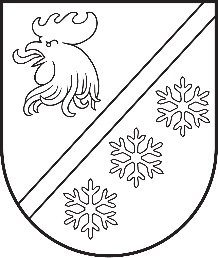 Reģ. Nr. 90000054572Saieta laukums 1, Madona, Madonas novads, LV-4801t. 64860090, e-pasts: pasts@madona.lv___________________________________________________________________________MADONAS NOVADA PAŠVALDĪBAS DOMESSĒDES PROTOKOLS Nr. 232023. gada 28. decembrīSēde notiek klātienē.Sēdē tiek nodrošināta iespēja pieslēgties attālināti videokonferences platformā zoom.Sēdes norise tiek fiksēta audiovizuālajā ierakstā.Sēde sasaukta plkst.10:00Sēdi atklāj plkst. 10:00Sēdi vada: Agris Lungevičs  - domes priekšsēdētājs.Protokolē: Dace Cipule – lietvedības nodaļas vadītāja.Sēdē piedalās deputāti:Agris Lungevičs, Aigars Šķēls, Aivis Masaļskis, Andris Dombrovskis, Andris Sakne, Artūrs Čačka, Artūrs Grandāns, Arvīds Greidiņš, Gatis Teilis, Gunārs Ikaunieks, Guntis Klikučs, Iveta Peilāne, Kaspars Udrass, Māris Olte, Rūdolfs Preiss, Sandra Maksimova, Valda Kļaviņa, Zigfrīds Gora.Sēdē nepiedalās deputāti:Vita Robalte - attaisnotu iemeslu dēļ.Deputāti:Gatis Teilis nepiedalās 23. jautājuma izskatīšanā un balsojumā.Sēdē piedalās:Administrācijas darbinieki (klātienē): Uģis Fjodorovs – pašvaldības izpilddirektors, Artūrs Leimanis – informācijas tehnoloģiju speciālists, Evija Cipule – lietvede, Ramona Vucāne – nekustamā īpašuma pārvaldības un teritoriālās plānošanas nodaļa.Administrācijas darbinieki (attālināti): Guntis Ķeveris – pilsētas pārvaldnieks, Dace Cipule – lietvedības nodaļas vadītāja, Ļena Čačka – nekustamā īpašuma speciāliste, Liene Ankrava – finanšu nodaļas vadītāja, Ļena Čačka – nekustamā īpašuma speciāliste, Sarmīte Melle – juriste, Laura Kovtuna – sabiedrisko attiecību speciāliste, Egils Kazakevičs – sabiedrisko attiecību speciālists, Roberts Kaļva – darba aizsardzības, civilās aizsardzības un ugunsdrošības jomas speciālists, Helmuts Pujats – jurists. Pagastu un apvienību pārvalžu vadītāji (attālināti): Elita Ūdre – Ērgļu apvienības pārvaldes vadītāja, Tālis Salenieks – Lubānas apvienības pārvaldes vadītājs, Vilnis Špats – Cesvaines apvienības pārvaldes vadītājs, Ilona Zalāne – Praulienas un Mētrienas pagastu pārvalžu vadītāja, Sandis Kalniņš – Dzelzavas un Sarkaņu pagastu pārvalžu vadītājs, Aronas pagasta pārvaldes vadītāja p. i..Iestāžu vadītāji un darbinieki (attālināti): Ilze Fārneste – Madonas novada sociālās dienesta vadītāja.Sēdes vadītājs Agris Lungevičs iepazīstina ar Madonas novada pašvaldības Domes sēdes darba kārtību. 0. Par darba kārtībuZIŅO: Agris Lungevičs 1. Par grozījumiem 2022. gada 27. oktobra lēmumā Nr. 693 “Par nekustamā īpašuma “Lazdiņu māja, Cesvaines pagasts, Madonas novads, nostiprināšanu zemesgrāmatā un nodošanu atsavināšanai”ZIŅO: Aigars Šķēls 2. Par nekustamā  īpašuma “Lejas Laptēni”, Ērgļu pagasts, Madonas novads, nostiprināšanu zemesgrāmatā un nodošanu atsavināšanaiZIŅO: Aigars Šķēls 3. Par nekustamā  īpašuma “Ozolkalns 1”,  Mētrienas pagastā, Madonas novadā, nostiprināšanu zemesgrāmatāZIŅO: Aigars Šķēls 4. Par zemes vienības “Siecinieki”, Dzelzavas pagastā, Madonas novadā, ieskaitīšanu rezerves zemes fondāZIŅO: Aigars Šķēls 5. Par nekustamā  īpašuma “Pļavmales”, Dzelzavas pagasts, Madonas novads, nostiprināšanu zemesgrāmatā un nodošanu atsavināšanaiZIŅO: Aigars Šķēls 6. Par nekustamā  īpašuma “Lejas Laptēni”, Vestienas pagasts, Madonas novads, nostiprināšanu zemesgrāmatā un nodošanu atsavināšanaiZIŅO: Aigars Šķēls 7. Par nekustamā  īpašuma “Laptēni”, Vestienas pagasts, Madonas novads, nostiprināšanu zemesgrāmatā un nodošanu atsavināšanaiZIŅO: Aigars Šķēls 8. Par piekrišanu nekustamā īpašuma “Akmens Muižnieki”, Sarkaņu pagasts, Madonas novads, atsavināšanaiZIŅO: Aigars Šķēls 9. Par Rezerves zemes fondā ieskaitītu zemes vienību ar kadastra apzīmējumu 7068 002 0036, Liezēres pagastā, Madonas novadāZIŅO: Aigars Šķēls 10. Par atbrīvošanu no Lauteres kultūras nama telpu nomas maksasZIŅO: Agris Lungevičs 11. Par projekta Nr. 23-05-AL23-A019.2203-000011 “Bērnu un jauniešu aktīvās atpūtas laukuma izveide Ļaudonas pagastā, Madonas novadā” izmaksu apstiprināšanu un aizņēmuma ņemšanuZIŅO: Agris Lungevičs 12. Par projekta Nr. 23-05-AL23-A019.2203-000006 “Aktīvās atpūtas laukuma izveide Lubānā, Madonas novadā” izmaksu apstiprināšanu un aizņēmuma ņemšanuZIŅO: Agris Lungevičs 13. Par projekta  Nr. 23-05-AL23-A019.2203-000005 “A. Burova animācijas leļļu ekspozīcijas telpu remonts Vestienas tautas namā “Dainas”” izmaksu apstiprināšanu un aizņēmuma ņemšanuZIŅO: Agris Lungevičs 14. Par dzīvokļa īpašuma Dambja iela 2A-6, Ļaudona, Ļaudonas pagasts, Madonas novads, atsavināšanuZIŅO: Agris Lungevičs 15. Par dzīvokļa īpašuma Dzelzceļa iela 6-5, Jaunkalsnava, Kalsnavas pagasts, Madonas novads, atsavināšanu, rīkojot izsoliZIŅO: Agris Lungevičs 16. Par dzīvokļa īpašuma Aronas iela 8-27, Sauleskalns, Bērzaunes pagasts, Madonas novads, atsavināšanuZIŅO: Agris Lungevičs 17. Par dzīvokļa īpašuma Ozolu iela 14-43, Lubāna, Madonas novads, atsavināšanu, rīkojot izsoliZIŅO: Agris Lungevičs 18. Par nekustamā īpašuma “Zaļumi 3”, Barkavas pagasts, Madonas novads, atsavināšanu, rīkojot izsoliZIŅO: Agris Lungevičs 19. Par dzīvokļa īpašuma Bērzu iela 27-1, Aizpurve, Dzelzavas pagasts, Madonas novads, atsavināšanu, rīkojot izsoliZIŅO: Agris Lungevičs 20. Par dzīvokļa īpašuma Bērzu iela 19-11, Aizpurve, Dzelzavas pagasts, Madonas novads, atsavināšanu, rīkojot izsoliZIŅO: Agris Lungevičs 21. Par pašvaldības kustamās mantas – trīs traktoru pārdošanu par brīvu cenuZIŅO: Agris Lungevičs 22. Par Madonas novada Attīstības programmas 2022. - 2028. gadam investīciju plāna aktualizācijuZIŅO: Agris Lungevičs 23. Par grozījumiem Madonas novada pašvaldības domes 24.01.2023. lēmumā Nr. 6 “Par Madonas novada pašvaldības iestāžu amata vienību sarakstu apstiprināšanu”ZIŅO: Agris Lungevičs 24. Par līguma slēgšanu ar biedrību “Latvijas Sarkanais krusts” par sociāli mazaizsargāto iedzīvotāju paku izdales punktiem Madonas novadāZIŅO: Agris Lungevičs 25. Par pārvaldes uzdevuma deleģēšanu biedrībai bērniem, jauniešiem un pieaugušajiem ar dažādiem funkcionāliem traucējumiem “Mēs saviem bērniem”ZIŅO: Agris Lungevičs 26. Par Madonas novada pašvaldības 2023. gada budžeta grozījumiemZIŅO: Agris Lungevičs 27. Par Finanšu līdzekļu piešķiršanu SIA "Madonas siltums" pašvaldības dzīvokļu parādu segšanaiZIŅO: Agris Lungevičs 28. Par grozījumiem Madonas novada pašvaldības domes 29.09.2022. lēmumā Nr. 653 “Par Madonas novada pašvaldības maksas pakalpojumu cenrāžu apstiprināšanu”ZIŅO: Agris Lungevičs 29. Par ēdināšanas izdevumu segšanu un finansējuma piešķiršanu Ziemassvētku paciņu iegādei Madonas novada teritorijā deklarētajiem Kristiāna Dāvida pamatskolas izglītojamajiem no pašvaldības budžeta līdzekļiemZIŅO: Agris Lungevičs 30. Par finansējumu piešķiršanu slēpošanas inventāra iegādei publiskā iepirkuma ietvaros 2024. gada budžetāZIŅO: Agris Lungevičs 31. Par grozījumu Madonas novada pašvaldības 28.09.2023. lēmumā Nr. 624 “Par Madonas novada pašvaldības Bērnu tiesību aizsardzības sadarbības grupas sastāva apstiprināšanu”ZIŅO: Valda Kļaviņa 32. Par deju kluba “Rondo “ atbrīvošanu no telpu nomas Madonas pilsētas kultūras namāZIŅO: Ilze Šulce 33. Par Sadarbības teritorijas civilās aizsardzības plāna sadaļu par pasākumiem militāra iebrukuma vai kara gadījumāZIŅO: Roberts Kaļva 34. Par Madonas novada pašvaldības un Varakļānu novada pašvaldības kopīgās iestādes “Madonas novada un Varakļānu novada pašvaldības policija” izdevumu noteikšanuZIŅO: Liene Ankrava 35. Par nekustamā īpašuma lietošanas mērķa maiņu  zemes vienībai ar kadastra apzīmējumu 7001 001 1142, kas atrodas Madonā, Madonas novadāZIŅO: Ramona Vucāne36. Par mantas nodošanu bezatlīdzības lietošanā biedrībai “Biedrība bērniem, jauniešiem un pieaugušajiem ar dažādiem funkcionāliem traucējumiem “Mēs saviem bērniem””ZIŅO: Zigfrīds Gora0. Par darba kārtībuZIŅO: Agris Lungevičs Sēdes vadītājs aicina balsot par sēdes darba kārtību.Atklāti balsojot: ar 17 balsīm "Par" (Agris Lungevičs, Aigars Šķēls, Aivis Masaļskis, Andris Dombrovskis, Andris Sakne, Artūrs Čačka, Artūrs Grandāns, Arvīds Greidiņš, Gatis Teilis, Gunārs Ikaunieks, Guntis Klikučs, Kaspars Udrass, Māris Olte, Rūdolfs Preiss, Sandra Maksimova, Valda Kļaviņa, Zigfrīds Gora), "Pret" – nav, "Atturas" – nav, "Nepiedalās" – nav, Madonas novada pašvaldības dome NOLEMJ:Apstiprināt 2023. gada 28. decembra Madonas novada pašvaldības Domes sēdes darba kārtību.1. Par grozījumiem 2022. gada 27. oktobra lēmumā Nr. 693 “Par nekustamā īpašuma “Lazdiņu māja, Cesvaines pagasts, Madonas novads, nostiprināšanu zemesgrāmatā un nodošanu atsavināšanai”ZIŅO: Aigars Šķēls Madonas novada pašvaldībā 2022. gada 27. oktobrī pieņemts domes lēmums Nr. 693 (protokols Nr. 24, 6. p.) “Par nekustamā īpašuma “Lazdiņu māja”, Cesvaines pagasts, Madonas novads, nostiprināšanu zemesgrāmatā un nodošanu atsavināšanai”, ar kuru nolemts nodot atsavināšanai nekustamo īpašumu “Lazdiņu māja”, Cesvaines pagastā, Madonas novadā, 0,6 ha platībā, pārdodot to [..].Madonas novada pašvaldībā 15.11.2023. saņemts [..] iesniegums (reģistrēts Madonas novada pašvaldībā ar reģ. Nr. 2.1.3.6/23/1779) ar lūgumu atsavināt zemes vienību ar kadastra apzīmējumu 7027 012 0007 “Lazdiņu māja”, Cesvaines pagastā, Madona novadā, uz kuras atrodas [..].Atbilstoši Vidzemes rajona tiesas Cesvaines pagasta zemesgrāmatas nodalījuma Nr. 100000635170 ierakstam, būvju īpašuma ar kadastra Nr. 7027 512 0001, kurš atrodas uz zemes vienības ar kadastra apzīmējumu 7027 012 0007, īpašnieks ir [..].Sakarā ar to, ka ir mainījies būvju īpašnieks pirms zemes īpašuma ar kadastra apzīmējumu 7027 012 0007 nostiprināšanas zemesgrāmatā, ir jāveic grozījumi Madonas novada pašvaldības 2022. gada 27. oktobrī pieņemts domes lēmumā Nr. 693 (protokols Nr. 24, 6. p.) “Par nekustamā īpašuma “Lazdiņu māja”, Cesvaines pagasts, Madonas novads, nostiprināšanu zemesgrāmatā un nodošanu atsavināšanai” 1.punktā par īpašuma atsavināšanu likumiskajam būvju īpašniekam.Saskaņā ar likuma “Pašvaldību likums” 10. panta (1) daļu Dome ir tiesīga izlemt ikvienu pašvaldības kompetences jautājumu. Noklausījusies sniegto informāciju, ņemot vērā 13.12.2023. Uzņēmējdarbības, teritoriālo un vides jautājumu komitejas atzinumu, atklāti balsojot: PAR – 18 (Agris Lungevičs, Aigars Šķēls, Aivis Masaļskis, Andris Dombrovskis, Andris Sakne, Artūrs Čačka, Artūrs Grandāns, Arvīds Greidiņš, Gatis Teilis, Gunārs Ikaunieks, Guntis Klikučs, Iveta Peilāne, Kaspars Udrass, Māris Olte, Rūdolfs Preiss, Sandra Maksimova, Valda Kļaviņa, Zigfrīds Gora), PRET – NAV, ATTURAS – NAV, Madonas novada pašvaldības dome NOLEMJ:Veikt grozījumus Madonas novada pašvaldības 2022. gada 27. oktobrī domes lēmumā Nr. 693 (protokols Nr. 24, 6. p.) “Par nekustamā īpašuma “Lazdiņu māja”, Cesvaines pagasts, Madonas novads, nostiprināšanu zemesgrāmatā un nodošanu atsavināšanai”, izsakot tā 1. punktu jaunā redakcijā: “Nodot atsavināšanai  nekustamo īpašumu “Lazdiņu māja”, Cesvaines pagasts, Madonas novads, ar kadastra numuru 7027 012 0007 0.6 ha platībā, pārdodot to [..]”.Saskaņā ar Administratīvā procesa likuma 188. panta pirmo daļu, lēmumu var pārsūdzēt viena mēneša laikā no lēmuma spēkā stāšanās dienas Administratīvajā rajona tiesā.Saskaņā ar Administratīvā procesa likuma 70. panta pirmo daļu, lēmums stājas spēkā ar brīdi, kad tas paziņots adresātam. kad tas paziņots adresātam. Čačka 28080793Lēmums Nr. 7872. Par nekustamā  īpašuma “Lejas Laptēni”, Ērgļu pagasts, Madonas novads, nostiprināšanu zemesgrāmatā un nodošanu atsavināšanaiZIŅO: Aigars Šķēls Madonas novada pašvaldībā 2023. gada 21. novembrī saņemts [..] iesniegums (reģistrēts Madonas novada pašvaldībā ar reģistrācijas Nr. 2.1.3.6./23/1809) ar lūgumu izskatīt jautājumu par pašvaldības nekustamā  īpašuma “Lejas Laptēni”, Ērgļu pagastā, Madonas novadā, ar kadastra Nr.7054 011 0081, kopējā platība 17,9 ha , atsavināšanu.  Ar Ērgļu novada pašvaldības 2010. gada 16. septembra lēmumu Nr. 4.19 (protokols Nr. 11) “Par lietošanas tiesību izbeigšanu” [..] tika izbeigtas zemes pastāvīgās lietošanas tiesības uz zemes vienību ar kadastra apzīmējumu 7054 011 0081 17,9 ha platībā  un ar 2010. gada 30. decembra domes lēmumu Nr. 5.2 (protokols Nr. 14) zemes vienība piekrīt pašvaldībai.Par minēto zemes vienību [..] ar Ērgļu novada pašvaldību 2010. gada 20. oktobrī ir noslēdzis lauku apvidus  zemes nomas līgumu Nr. 120.Madonas novada pašvaldība ir Ērgļu novada pašvaldības saistību un tiesību pārņēmēja. To nosaka Administratīvo teritoriju un apdzīvoto vietu likuma Pārejas noteikumu 6. punkts, kas nosaka, ka novada pašvaldība ir attiecīgajā novadā iekļauto vietējo pašvaldību institūciju, finanšu, mantas, tiesību un saistību pārņēmēja.Likuma “Par zemes privatizāciju lauku apvidos” 27. panta pirmā daļa nosaka, ka darījumus var veikt tikai ar to zemi, uz kuru īpašuma tiesības ir nostiprinātas zemesgrāmatā. Saskaņā ar “Pašvaldību likuma” 10. panta (1) daļu Dome ir tiesīga izlemt ikvienu pašvaldības kompetences jautājumu; “Publiskās personas mantas atsavināšanas likuma” 4. panta pirmo daļu, kas nosaka, ka “atsavinātas publiskas personas mantas atsavināšanu var ierosināt, ja tā nav nepieciešama publiskai personai vai tās iestādēm to funkciju nodrošināšanai” un 4. panta ceturtās daļas 8. punktu, kas nosaka, ka atsevišķos gadījumos publiskas personas nekustamā īpašuma atsavināšanu var ierosināt persona, kurai Valsts un pašvaldību īpašuma privatizācijas sertifikātu izmantošanas pabeigšanas likumā noteiktajā kārtībā ir izbeigtas zemes lietošanas tiesības un ar kuru pašvaldība ir noslēgusi zemes nomas līgumu, ja šī persona vēlas nopirkt zemi, kas bijusi tās lietošanā un par ko ir noslēgts zemes nomas līgums, kā arī tā paša likuma 8. panta otro daļu, kas nosaka, ka paredzētā atsavinātas publiskas personas nekustamā īpašuma novērtēšanu organizē attiecīgās atsavinātās publiskās personas lēmējinstitūcijas kārtībā. Noklausījusies sniegto informāciju, ņemot vērā 13.12.2023. Uzņēmējdarbības, teritoriālo un vides jautājumu komitejas atzinumu, atklāti balsojot: PAR – 18 (Agris Lungevičs, Aigars Šķēls, Aivis Masaļskis, Andris Dombrovskis, Andris Sakne, Artūrs Čačka, Artūrs Grandāns, Arvīds Greidiņš, Gatis Teilis, Gunārs Ikaunieks, Guntis Klikučs, Iveta Peilāne, Kaspars Udrass, Māris Olte, Rūdolfs Preiss, Sandra Maksimova, Valda Kļaviņa, Zigfrīds Gora), PRET – NAV, ATTURAS – NAV, Madonas novada pašvaldības dome NOLEMJ:Nodot atsavināšanai nekustamo īpašumu “Lejas Laptēni”, Ērgļu pagasts, Madonas novads, ar kadastra Nr. 7054 011 0081 17,9 ha platībā, pārdodot to [..].Nekustamā īpašuma pārvaldības un teritorijas plānošanas nodaļai nostiprināt zemes īpašumu “Lejas Laptēni”, Ērgļu pagasts, Madonas novads, ar kadastra Nr.7054 011 0081, zemesgrāmatā uz Madonas novada pašvaldības vārda.Pēc zemes īpašuma nostiprināšanas Zemesgrāmatā, Nekustamā īpašuma pārvaldības un teritoriālās plānošanas nodaļai organizēt nekustamā īpašuma novērtēšanu. Pēc īpašuma novērtēšanas virzīt jautājumu par nekustamā īpašuma atsavināšanu skatīšanai kārtējā finanšu un attīstības komitejas sēdē.Čačka 28080793Lēmums Nr. 7883. Par nekustamā  īpašuma “Ozolkalns 1”,  Mētrienas pagastā, Madonas novadā, nostiprināšanu zemesgrāmatāZIŅO: Aigars ŠķēlsMadonas novada pašvaldībā saņemts Mētrienas pagasta pārvaldes ierosinājums ar lūgumu izskatīt jautājumu par pašvaldības nekustamā  īpašuma “Ozolkalns 1”, Mētrienas pagasts, Madonas novads, ar kadastra Nr. 7076 008 0384, nostiprināšanu zemesgrāmatā. Nekustamais īpašums ar kadastra Nr. 7076 008 0384 sastāv no zemes vienības ar kadastra apzīmējumu 7076 008 0384 0,4 ha platībā, dzīvojamās mājas ar kadastra apzīmējumu 7076 008 0384 001, kūts ar kadastra apzīmējumu 7076 008 0384 002 un šķūņa ar kadastra apzīmējumu 7076 008 0384 003.Zemes vienība ar kadastra apzīmējumu 7076 008 0384 0,4 ha platībā piekrīt pašvaldībai, pamatojoties uz Mētrienas pagasta padomes 24.09.2008. lēmumu Nr. 10.3 (protokols Nr. 9)”Par pagasta pašvaldībai piekritīgo apbūvēto lauku apvidus zemi”.Saskaņā ar 31.05.2004. Madonas rajona tiesas spriedumu lietā Nr. C 23018404 184/04-3, nekustamais īpašums “Ozolkalns”, Mētrienas pagastā, Madonas rajonā, sastāvošs no dzīvojamā mājas ar kadastra apzīmējumu 7076 008 0384 001, kūts ar kadastra apzīmējumu 7076 008 0384 002 un šķūņa ar kadastra apzīmējumu 7076 008 0384 003, atzīts par bezmantinieka mantu un piekrīt valstij. 2004. gada 7. jūnijā Valsts ieņēmumu dienesta Vidzemes reģionālā iestāde un Madonas rajona Mētrienas pagasta padomes priekšsēdētāja parakstījuši Valstij piekritīgās mantas-nekustamā īpašuma “Ozolkalns”, Mētrienas pagastā, Madonas rajonā, aprakstes un novērtējuma aktu Nr. 007637/200.          30.11.2005. Ministru kabinetā tika pieņemts rīkojums Nr. 766 “Par valsts dzīvojamo māju nodošanu pašvaldību īpašumā”, kurā ir noteikts, ka Mētrienas pagasta pašvaldības īpašumā tiek nodota dzīvojamā māja “Ozolkalns”, kūts un šķūnis Mētrienas pagastā, Madonas rajonā.Ar Mētrienas pagasta padomes 19.12.2003. lēmumu Nr. 20. § (protokols Nr. 19) “Par nosaukuma maiņu nekustamajam īpašumam”, nolemts mainīt nosaukumu nekustamajam īpašumam “Ozolkalns” ar kadastra Nr.7076 008 0384 uz nosaukumu “Ozolkalns 1”.            Likuma “Par zemes privatizāciju lauku apvidos” 27. panta pirmā daļa nosaka, ka darījumus var veikt tikai ar to zemi, uz kuru īpašuma tiesības ir nostiprinātas zemesgrāmatā. Saskaņā ar “Pašvaldību likuma” 10. panta (1) daļu Dome ir tiesīga izlemt ikvienu pašvaldības kompetences jautājumu.Pamatojoties uz iepriekš minēto, ņemot vērā 13.12.2023. Uzņēmējdarbības, teritoriālo un vides jautājumu komitejas atzinumu, atklāti balsojot: PAR – 18 (Agris Lungevičs, Aigars Šķēls, Aivis Masaļskis, Andris Dombrovskis, Andris Sakne, Artūrs Čačka, Artūrs Grandāns, Arvīds Greidiņš, Gatis Teilis, Gunārs Ikaunieks, Guntis Klikučs, Iveta Peilāne, Kaspars Udrass, Māris Olte, Rūdolfs Preiss, Sandra Maksimova, Valda Kļaviņa, Zigfrīds Gora), PRET – NAV, ATTURAS – NAV, Madonas novada pašvaldības dome NOLEMJ:Nekustamā īpašuma pārvaldības un teritorijas plānošanas nodaļai nostiprināt nekustamo īpašumu “Ozolkalns 1”, Mētrienas pagastā, Madonas novadā, ar kadastra Nr.7076 008 0384 , kas sastāv no zemes vienības ar kadastra apzīmējumu 7076 008 0384 0,4 ha platībā, dzīvojamās mājas ar kadastra apzīmējumu 7076 008 0384 001, ēkām ar kadastra apzīmējumiem 7076 008 0384 002 un 7076 008 0384 003, zemesgrāmatā uz Madonas novada pašvaldības vārda.Čačka 28080793Lēmums Nr. 7894. Par zemes vienības “Siecinieki”, Dzelzavas pagastā, Madonas novadā, ieskaitīšanu rezerves zemes fondāZIŅO: Aigars Šķēls Madonas novada pašvaldībā saņemts fiziskas personas iesniegums (reģistrēts Dzelzavas pagasta pārvaldē ar reģ. Nr. DZE/1.9./23/141) ar lūgumu izskatīt jautājumu par zemes vienības ar kadastra apzīmējumu 7050 001 0060 “Siecinieki”, Dzelzavas pagastā, 3,6 ha platībā nodošanu atsavināšanai.Ar Madonas novada pašvaldības 25.07.2013. lēmumu Nr. 435 (protokols Nr. 16, 3. p.) tika pieņemts lēmums izbeigt pastāvīgās zemes lietošanas tiesības [..] uz zemi Dzelzavas pagastā ar kadastra apzīmējumu 7050 001 0060 3,6 ha platībā un  pamatojoties uz Valsts un pašvaldību īpašuma privatizācijas un privatizācijas sertifikātu izmantošanas pabeigšanas likuma (turpmāk – Pabeigšanas likums) 25. pantu, un ar Madonas novada pašvaldības domes 25.07.2013. lēmumu Nr. 435 zemes vienība piešķirta pašvaldībai.Zemes nomas līgums ne ar [..], ne ar viņas mantiniekiem, likumā noteiktajā kārtībā, t.i., viena gada laikā pēc zemes pastāvīgās lietošanas tiesību izbeigšanas, netika noslēgts, līdz ar to pašvaldībai jāpieņem lēmums par zemes vienību iekļaušanu rezerves zemes fonda zemēs.Valsts un pašvaldību īpašuma privatizācijas un privatizācijas sertifikātu izmantošanas pabeigšanas likuma 25. panta 21 daļā paredzēts, ka personai, kurai zemes pastāvīgās lietošanas tiesības izbeidzas Pabeigšanas likums 25. panta pirmajā daļā minētajos gadījumos, zemes nomas pirmtiesības jāizlieto viena gada laikā no zemes pastāvīgās lietošanas tiesības izbeigšanās. Ja minētajā termiņā persona zemes nomas pirmtiesības neizlieto, pašvaldība pieņem lēmumu par attiecīgās zemes izmantošanu zemes reformas pabeigšanai vai par ieskaitīšanu rezerves zemes fondā. Ja pašvaldība lēmumu pieņem līdz 2009. gada 30. decembrim, tad zemi ieskaita zemes reformas pabeigšanai, bet, ja lēmumu pieņem pēc 2009. gada 30. decembra, — zemi ieskaita rezerves zemes fondā.Ņemot vērā to, ka zemes lietošanas tiesības [..] pārtrauktas, bet zemes nomas līgums  ne ar viņu, ne ar viņas mantiniekiem nav noslēgts, zeme ieskaitāma rezerves zemes fondā.Pamatojoties uz Valsts un pašvaldību īpašuma privatizācijas un privatizācijas sertifikātu izmantošanas pabeigšanas likuma 25. panta 21 daļu,  ņemot vērā 13.12.2023. Uzņēmējdarbības, teritoriālo un vides jautājumu komitejas atzinumu, atklāti balsojot: PAR – 18 (Agris Lungevičs, Aigars Šķēls, Aivis Masaļskis, Andris Dombrovskis, Andris Sakne, Artūrs Čačka, Artūrs Grandāns, Arvīds Greidiņš, Gatis Teilis, Gunārs Ikaunieks, Guntis Klikučs, Iveta Peilāne, Kaspars Udrass, Māris Olte, Rūdolfs Preiss, Sandra Maksimova, Valda Kļaviņa, Zigfrīds Gora), PRET – NAV, ATTURAS – NAV, Madonas novada pašvaldības dome NOLEMJ:Zemes vienību ar kadastra apzīmējumu 7050 001 0060, ar nosaukumu “Siecinieki”, kas atrodas Dzelzavas pagastā,  ieskaitīt rezerves zemes fonda zemēs. Atzīt par spēku zaudējušu  ar Madonas novada pašvaldības 25.07.2013. domes lēmuma     Nr. 435 otrā punkta pirmo apakšpunktu par zemes vienības ar kadastra apzīmējumu 7050 001 0060 3,6 ha platībā piekritību pašvaldībai.Nekustamā īpašuma pārvaldības un teritorijas plānošanas nodaļai iesniegt lēmumu Valsts zemes dienestā kadastra datu aktualizācijai. Čačka 28080793Lēmums Nr. 7905. Par nekustamā  īpašuma “Pļavmales”, Dzelzavas pagasts, Madonas novads, nostiprināšanu zemesgrāmatā un nodošanu atsavināšanaiZIŅO: Aigars Šķēls Madonas novada pašvaldībā saņemts [..] iesniegums (reģistrēts Dzelzavas pagasta pārvaldē ar reģistrācijas Nr. DZE/1.9/23/133) ar lūgumu izskatīt jautājumu par pašvaldības nekustamā  īpašuma “Pļavmales”, Dzelzavas pagastā, Madonas novadā, ar kadastra Nr. 7050 005 0177, kopējā platība 3,1 ha , atsavināšanu.  Ar Madonas novada pašvaldības 2012. gada 27. septembra lēmumu Nr. 27 (protokols Nr. 21) “Par lietošanas tiesību izbeigšanu” [..] tika izbeigtas zemes pastāvīgās lietošanas tiesības uz zemes vienību ar kadastra apzīmējumu 7050 005 0177 3,1 ha platībā  un nolemts, ka zemes vienība piekrīt pašvaldībai.Par minēto zemes vienību [..] ar Madonas novada pašvaldību 2012. gada 26. novembrī ir noslēgusi lauku apvidus  zemes nomas līgumu Nr. 2.4.7/173-12.Uz zemes vienības ar kadastra apzīmējumu 7050 005 0177 atrodas dzīvojamā māja un saimniecības ēkas.Likuma “Par zemes privatizāciju lauku apvidos” 27. panta pirmā daļa nosaka, ka darījumus var veikt tikai ar to zemi, uz kuru īpašuma tiesības ir nostiprinātas zemesgrāmatā. Saskaņā ar “Pašvaldību likuma” 10. panta (1) daļu Dome ir tiesīga izlemt ikvienu pašvaldības kompetences jautājumu; “Publiskās personas mantas atsavināšanas likuma” 4. panta pirmo daļu, kas nosaka, ka “atsavinātas publiskas personas mantas atsavināšanu var ierosināt, ja tā nav nepieciešama publiskai personai vai tās iestādēm to funkciju nodrošināšanai” un 4. panta ceturtās daļas 8. punktu, kas nosaka, ka atsevišķos gadījumos publiskas personas nekustamā īpašuma atsavināšanu var ierosināt persona, kurai Valsts un pašvaldību īpašuma privatizācijas sertifikātu izmantošanas pabeigšanas likumā noteiktajā kārtībā ir izbeigtas zemes lietošanas tiesības un ar kuru pašvaldība ir noslēgusi zemes nomas līgumu, ja šī persona vēlas nopirkt zemi, kas bijusi tās lietošanā un par ko ir noslēgts zemes nomas līgums, kā arī tā paša likuma 8. panta otro daļu, kas nosaka, ka paredzētā atsavinātas publiskas personas nekustamā īpašuma novērtēšanu organizē attiecīgās atsavinātās publiskās personas lēmējinstitūcijas kārtībā. Noklausījusies sniegto informāciju, ņemot vērā 13.12.2023. Uzņēmējdarbības, teritoriālo un vides jautājumu komitejas atzinumu, atklāti balsojot: PAR – 18 (Agris Lungevičs, Aigars Šķēls, Aivis Masaļskis, Andris Dombrovskis, Andris Sakne, Artūrs Čačka, Artūrs Grandāns, Arvīds Greidiņš, Gatis Teilis, Gunārs Ikaunieks, Guntis Klikučs, Iveta Peilāne, Kaspars Udrass, Māris Olte, Rūdolfs Preiss, Sandra Maksimova, Valda Kļaviņa, Zigfrīds Gora), PRET – NAV, ATTURAS – NAV, Madonas novada pašvaldības dome NOLEMJ:Nodot atsavināšanai  nekustamo īpašumu “Pļavmales”, Dzelzavas pagasts, Madonas novads, ar kadastra numuru 7050 005 0177 3,1 ha platībā, pārdodot to [..].Nekustamā īpašuma pārvaldības un teritorijas plānošanas nodaļai nostiprināt zemes īpašumu “Pļavmales”, Dzelzavas pagasts, Madonas novads, ar kadastra Nr. 7050 005 0177, zemesgrāmatā uz Madonas novada pašvaldības vārda.Pēc zemes īpašuma nostiprināšanas Zemesgrāmatā, Nekustamā īpašuma pārvaldības un teritoriālās plānošanas nodaļai organizēt nekustamā īpašuma novērtēšanu. Pēc īpašuma novērtēšanas virzīt jautājumu par nekustamā īpašuma atsavināšanu skatīšanai kārtējā finanšu un attīstības komitejas sēdē.Čačka 28080793Lēmums Nr. 7916. Par nekustamā  īpašuma “Lejas Laptēni”, Vestienas pagasts, Madonas novads, nostiprināšanu zemesgrāmatā un nodošanu atsavināšanaiZIŅO: Aigars Šķēls Madonas novada pašvaldībā 2023. gada 21. novembrī saņemts [..] iesniegums (reģistrēts Madonas novada pašvaldībā ar reģistrācijas Nr. 2.1.3.6./23/1809) ar lūgumu izskatīt jautājumu par pašvaldības nekustamā  īpašuma “Lejas Laptēni”, Vestienas pagastā, Madonas novadā, ar kadastra Nr.7096 005 0033, kopējā platība 15,3 ha , atsavināšanu.  Ar Madonas novada pašvaldības 2010. gada 22. decembra domes lēmumu Nr. 1 (protokols Nr. 24) “Par lietošanas tiesību izbeigšanu” [..] tika izbeigtas zemes pastāvīgās lietošanas tiesības uz zemes vienību ar kadastra apzīmējumu 7096 005 0033 un zemes vienību ar kadastra apzīmējumu 7096 005 0052  un nolemts, ka zemes vienības piekrīt pašvaldībai.Par minētajām zemes vienībām [..] ar Madonas novada pašvaldību 2011. gada 1. maijā ir noslēdzis lauku apvidus  zemes nomas līgumu Nr. 2.4.7/122-11.Uz zemes vienības ar kadastra apzīmējumu 7096 005 0033 atrodas [..] piederošas ēkas.Likuma “Par zemes privatizāciju lauku apvidos” 27. panta pirmā daļa nosaka, ka darījumus var veikt tikai ar to zemi, uz kuru īpašuma tiesības ir nostiprinātas zemesgrāmatā. Saskaņā ar “Pašvaldību likuma” 10. panta (1) daļu Dome ir tiesīga izlemt ikvienu pašvaldības kompetences jautājumu; “Publiskās personas mantas atsavināšanas likuma” 4. panta pirmo daļu, kas nosaka, ka “atsavinātas publiskas personas mantas atsavināšanu var ierosināt, ja tā nav nepieciešama publiskai personai vai tās iestādēm to funkciju nodrošināšanai” un 4. panta ceturtās daļas 8. punktu, kas nosaka, ka atsevišķos gadījumos publiskas personas nekustamā īpašuma atsavināšanu var ierosināt persona, kurai Valsts un pašvaldību īpašuma privatizācijas sertifikātu izmantošanas pabeigšanas likumā noteiktajā kārtībā ir izbeigtas zemes lietošanas tiesības un ar kuru pašvaldība ir noslēgusi zemes nomas līgumu, ja šī persona vēlas nopirkt zemi, kas bijusi tās lietošanā un par ko ir noslēgts zemes nomas līgums, kā arī tā paša likuma 8. panta otro daļu, kas nosaka, ka paredzētā atsavinātas publiskas personas nekustamā īpašuma novērtēšanu organizē attiecīgās atsavinātās publiskās personas lēmējinstitūcijas kārtībā. Noklausījusies sniegto informāciju, ņemot vērā 13.12.2023. Uzņēmējdarbības, teritoriālo un vides jautājumu komitejas atzinumu, atklāti balsojot: PAR – 18 (Agris Lungevičs, Aigars Šķēls, Aivis Masaļskis, Andris Dombrovskis, Andris Sakne, Artūrs Čačka, Artūrs Grandāns, Arvīds Greidiņš, Gatis Teilis, Gunārs Ikaunieks, Guntis Klikučs, Iveta Peilāne, Kaspars Udrass, Māris Olte, Rūdolfs Preiss, Sandra Maksimova, Valda Kļaviņa, Zigfrīds Gora), PRET – NAV, ATTURAS – NAV, Madonas novada pašvaldības dome NOLEMJ:Nodot atsavināšanai  nekustamo īpašumu “Lejas Laptēni”, Vestienas pagasts, Madonas novads, ar kadastra Nr. 7096 005 0033 15,3 ha platībā, kas sastāv no zemes vienības ar kadastra apzīmējumu 7096 005 0033 11,0 ha platībā un zemes vienības ar kadastra apzīmējumu 7096 005 0025 4,3 ha platībā, pārdodot to [..].Nekustamā īpašuma pārvaldības un teritorijas plānošanas nodaļai nostiprināt zemes īpašumu “Lejas Laptēni”, Vestienas pagasts, Madonas novads, ar kadastra Nr.7096 005 0033, zemesgrāmatā uz Madonas novada pašvaldības vārda.Pēc zemes īpašuma nostiprināšanas Zemesgrāmatā, Nekustamā īpašuma pārvaldības un teritoriālās plānošanas nodaļai organizēt nekustamā īpašuma novērtēšanu. Pēc īpašuma novērtēšanas virzīt jautājumu par nekustamā īpašuma atsavināšanu skatīšanai kārtējā finanšu un attīstības komitejas sēdē.Čačka 28080793Lēmums Nr. 7927. Par nekustamā  īpašuma “Laptēni”, Vestienas pagasts, Madonas novads, nostiprināšanu zemesgrāmatā un nodošanu atsavināšanaiZIŅO: Aigars Šķēls Madonas novada pašvaldībā 2023. gada 21. novembrī saņemts [..] iesniegums (reģistrēts Madonas novada pašvaldībā ar reģistrācijas Nr. 2.1.3.6./23/1809) ar lūgumu izskatīt jautājumu par pašvaldības nekustamā  īpašuma “Laptēni”, Vestienas pagastā, Madonas novadā, ar kadastra Nr. 7096 005 0003, kopējā platība 7,94 ha , atsavināšanu.  Ar Vestienas pagasta padomes 2009. gada 21. janvāra lēmumu Nr. 6.1 (protokols Nr. 2) “Par lietošanas tiesību izbeigšanu” [..] tika izbeigtas zemes pastāvīgās lietošanas tiesības uz zemes vienību ar kadastra apzīmējumu 7096 005 0054 un zemes vienību ar kadastra apzīmējumu 7096 005 0055  un ar 2010. gada 22. decembra Madonas novada pašvaldības domes lēmumu Nr. 1.2 (protokols Nr. 24) zemes vienības piekrīt pašvaldībai.Par minētajām zemes vienībām [..] ar Madonas novada pašvaldību 2011. gada 1.maijā ir noslēdzis lauku apvidus  zemes nomas līgumu Nr. 2.4.7/122-11.Likuma “Par zemes privatizāciju lauku apvidos” 27. panta pirmā daļa nosaka, ka darījumus var veikt tikai ar to zemi, uz kuru īpašuma tiesības ir nostiprinātas zemesgrāmatā. Saskaņā ar “Pašvaldību likuma” 10. panta (1) daļu Dome ir tiesīga izlemt ikvienu pašvaldības kompetences jautājumu; “Publiskās personas mantas atsavināšanas likuma” 4. panta pirmo daļu, kas nosaka, ka “atsavinātas publiskas personas mantas atsavināšanu var ierosināt, ja tā nav nepieciešama publiskai personai vai tās iestādēm to funkciju nodrošināšanai” un 4. panta ceturtās daļas 8. punktu, kas nosaka, ka atsevišķos gadījumos publiskas personas nekustamā īpašuma atsavināšanu var ierosināt persona, kurai Valsts un pašvaldību īpašuma privatizācijas sertifikātu izmantošanas pabeigšanas likumā noteiktajā kārtībā ir izbeigtas zemes lietošanas tiesības un ar kuru pašvaldība ir noslēgusi zemes nomas līgumu, ja šī persona vēlas nopirkt zemi, kas bijusi tās lietošanā un par ko ir noslēgts zemes nomas līgums, kā arī tā paša likuma 8. panta otro daļu, kas nosaka, ka paredzētā atsavinātas publiskas personas nekustamā īpašuma novērtēšanu organizē attiecīgās atsavinātās publiskās personas lēmējinstitūcijas kārtībā. Noklausījusies sniegto informāciju, ņemot vērā 13.12.2023. Uzņēmējdarbības, teritoriālo un vides jautājumu komitejas atzinumu, atklāti balsojot: PAR – 18 (Agris Lungevičs, Aigars Šķēls, Aivis Masaļskis, Andris Dombrovskis, Andris Sakne, Artūrs Čačka, Artūrs Grandāns, Arvīds Greidiņš, Gatis Teilis, Gunārs Ikaunieks, Guntis Klikučs, Iveta Peilāne, Kaspars Udrass, Māris Olte, Rūdolfs Preiss, Sandra Maksimova, Valda Kļaviņa, Zigfrīds Gora), PRET – NAV, ATTURAS – NAV, Madonas novada pašvaldības dome NOLEMJ:Nodot atsavināšanai nekustamo īpašumu “Laptēni”, Vestienas pagasts, Madonas novads, ar kadastra Nr. 7096 005 0003 7,94 ha platībā, kas sastāv no zemes vienības ar kadastra apzīmējumu 7096 005 0054 6,3 ha platībā un zemes vienības ar kadastra apzīmējumu 7096 005 0055 1,64 ha platībā, pārdodot to [..].Nekustamā īpašuma pārvaldības un teritorijas plānošanas nodaļai nostiprināt zemes īpašumu “Laptēni”, Vestienas pagasts, Madonas novads, ar kadastra Nr. 7096 005 0003, zemesgrāmatā uz Madonas novada pašvaldības vārda.Pēc zemes īpašuma nostiprināšanas Zemesgrāmatā, Nekustamā īpašuma pārvaldības un teritoriālās plānošanas nodaļai organizēt nekustamā īpašuma novērtēšanu. Pēc īpašuma novērtēšanas virzīt jautājumu par nekustamā īpašuma atsavināšanu skatīšanai kārtējā finanšu un attīstības komitejas sēdē.Čačka 28080793Lēmums Nr. 7938. Par piekrišanu nekustamā īpašuma “Akmens Muižnieki”, Sarkaņu pagasts, Madonas novads, atsavināšanaiZIŅO: Aigars Šķēls Madonas novada pašvaldībā 2023. gada 29. novembrī saņemts Latvijas Republikas Vidzemes apgabaltiesas iecirkņa Nr. 87 zvērinātas tiesu izpildītājas Gunas Dangas pieprasījums mantojuma lietā Nr. 00006/087/2023-BL (reģistrēts 29.11.2023. ar Nr. 2.1.3.1/23/4334), kurā lūgts Madonas novada pašvaldību pieņemt lēmumu par to, vai pašvaldība sniedz atļauju uzsākt nekustamā īpašuma: “Akmens Muižnieki”, Sarkaņu pagastā, Madonas novadā, kadastra numurs 7090 006 0040, pēc tiesību veida mantojuma atstājējs - tiesiskais valdītājs, īpašuma tiesības zemesgrāmatā nav nostiprinātas, atsavināšanas procesu kreditoru pretenziju apmierināšanai vai arī pašvaldība Publiskas personas mantas atsavināšanas likuma 5. panta devītajā un desmitajā daļā, kā ar Ministru kabineta 2013. gada 2. jūlija noteikumu Nr. 364 “Noteikumi par zvērināta tiesu izpildītāja rīcību ar bezmantinieku mantu” 10. un 11.2. punktā noteiktajā kārtībā izmantos pirmtiesību, lai paturētu sev nekustamo īpašumu pašvaldību funkciju īstenošanai.Publiskas personas mantas atsavināšanas likuma (turpmāk – Atsavināšanas likums) 5. panta devītajā daļā noteikts, ja nekustamais īpašums nepieciešams valsts pārvaldes funkciju veikšanai, ministrija septiņu dienu laikā no šā panta astotajā daļā minētās informācijas publicēšanas dienas nosūta zvērinātam tiesu izpildītājam lūgumu veikt nekustamā īpašuma novērtēšanu un izdara valsts akciju sabiedrības "Valsts nekustamie īpašumi" mājaslapā internetā atzīmi par pirmtiesību izmantošanu. Ja nekustamais īpašums nepieciešams pašvaldības funkciju veikšanai un pašvaldība par to ir informējusi Vides aizsardzības un reģionālās attīstības ministriju, atzīmi izdara Vides aizsardzības un reģionālās attīstības ministrija.Šī panta desmitajā daļā noteikts, ka Ministru kabineta rīkojuma projektu izskatīšanai Ministru kabinetā virza tā ministrija, kura šā panta devītajā daļā minēto atzīmi ir izdarījusi pirmā. Ja nekustamais īpašums nepieciešams gan valsts institūciju, gan pašvaldības funkciju veikšanai, to pārņem valsts. Ministru kabinets 28 dienu laikā pēc tam, kad attiecīgā ministrija saņēmusi novērtējumu, pieņem lēmumu par bezmantinieku mantas pārņemšanu valsts vai pašvaldības īpašumā, un attiecīgā ministrija šo lēmumu nosūta zvērinātam tiesu izpildītājam. Pašvaldība no sava budžeta līdzekļiem, ja nekustamo īpašumu nodod pašvaldībai, vai valsts iestāde no valsts budžeta līdzekļiem, ja attiecīgais nekustamais īpašums tiek nodots valstij, iemaksā zvērināta tiesu izpildītāja depozīta kontā naudas līdzekļus nekustamā īpašuma novērtējuma apmērā Ministru kabineta noteiktajā kārtībā.Atsavināšanas likuma 4.panta pirmā daļa nosaka, ka atvasinātas publiskas personas mantas atsavināšanu var ierosināt, ja tā nav nepieciešama attiecīgai atvasinātai publiskai personai vai tās iestādēm to funkciju nodrošināšanai.  Pašvaldību likuma 10. panta pirmās daļas 16. punktu, Publiskas personas mantas atsavināšanas likuma 4. panta pirmo daļu, 5. panta devīto un desmito daļu, ņemot vērā 13.12.2023. Uzņēmējdarbības, teritoriālo un vides jautājumu komitejas atzinumu, atklāti balsojot: PAR – 18 (Agris Lungevičs, Aigars Šķēls, Aivis Masaļskis, Andris Dombrovskis, Andris Sakne, Artūrs Čačka, Artūrs Grandāns, Arvīds Greidiņš, Gatis Teilis, Gunārs Ikaunieks, Guntis Klikučs, Iveta Peilāne, Kaspars Udrass, Māris Olte, Rūdolfs Preiss, Sandra Maksimova, Valda Kļaviņa, Zigfrīds Gora), PRET – NAV, ATTURAS – NAV, Madonas novada pašvaldības dome NOLEMJ:Atļaut turpināt nekustamā “Akmens Muižnieki”, Sarkaņu pagasts, Madonas novads, kadastra numurs 7090 006 0040, atsavināšanas procesu kreditoru pretenziju apmierināšanai izpildu lietā Nr. 00006/087/2023-BL.Semjonova 27333721Lēmums Nr. 7949. Par Rezerves zemes fondā ieskaitītu zemes vienību ar kadastra apzīmējumu 7068 002 0036, Liezēres pagastā, Madonas novadāZIŅO: Aigars Šķēls Madonas novada pašvaldībā saņemts fiziskas personas iesniegums (reģistrēts 04.12.2023. ar Nr. 2.1.3.6/23/1886), kurā lūgts uzsākt nekustamā īpašuma ar kadastra numuru 7068 002 0036, Liezēres pagastā, atsavināšanu. Nekustamā īpašuma “Bez adreses” zemes vienība “Bez adreses” ar kadastra apzīmējumu 7068 002 0036 0,83 ha platībā ir rezerves zemes fondā ieskaitītā un īpašuma tiesību atjaunošanai neizmantotā zeme, pie kuras nav izdarītas atzīmes par tās piekritību vai piederību valstij vai pašvaldībai. Uz minētās zemes vienības neatrodas būves. Atbilstoši "Zemes pārvaldības likuma" IV nodaļas (Valsts un vietējo pašvaldību zemju pārvaldība) 17. pantam (Rezerves zemes fonds un zemes reformas pabeigšanai neizmantotā zeme), kurš nosaka:  (1) Rezerves zemes fondā ieskaitīto zemes gabalu un īpašuma tiesību atjaunošanai neizmantoto zemes gabalu valdītājs ir attiecīgā vietējā pašvaldība līdz brīdim, kad Ministru kabinets izdod rīkojumu par to ierakstīšanu zemesgrāmatā uz valsts vārda vai tie tiek ierakstīti zemesgrāmatā uz vietējās pašvaldības vārda;(5) Valstij un vietējām pašvaldībām pēc zemes reformas pabeigšanas piederošo un piekrītošo zemi izvērtē Ministru kabineta noteiktajā kārtībā divu gadu laikā pēc tam, kad Ministru kabinets izdevis rīkojumu par zemes reformas pabeigšanu attiecīgās vietējās pašvaldības administratīvajā teritorijā vai visās novada teritoriālā iedalījuma vienībās; (6) Šā panta pirmajā daļā minētie zemes gabali, par kuriem šā panta piektajā daļā noteiktajā termiņā pašvaldības un ministrijas Valsts zemes dienesta publicētajos rezerves zemes fondā ieskaitītās un īpašuma tiesību atjaunošanai neizmantotās zemes izvērtēšanas sarakstos nav izdarījušas atzīmi par zemes gabala piederību vai piekritību pašvaldībai vai valstij, piekrīt vietējai pašvaldībai tās administratīvajā teritorijā. Lēmumu par šo zemes gabalu ierakstīšanu zemesgrāmatās pieņem pašvaldība. Atbilstoši ministru kabineta rīkojumam Nr. 340 "Par zemes reformas pabeigšanu Madonas novada lauku apvidū", kurš nosaka: Pamatojoties uz likuma "Par zemes reformas pabeigšanu lauku apvidos" 5. pantu, pabeigt zemes reformu Madonas novada lauku apvidū.  Atbilstoši Ministru kabineta noteikumiem Nr. 190 "Kārtība, kādā pieņem lēmumu par rezerves zemes fondā ieskaitīto zemes gabalu un īpašuma tiesību atjaunošanai neizmantoto zemes gabalu piederību vai piekritību", 2. punktu, kas nosaka, ka ne vēlāk kā divu gadu laikā pēc Ministru kabineta rīkojuma izdošanas par zemes reformas pabeigšanu attiecīgās vietējās pašvaldības administratīvajā teritorijā vai visās novada teritoriālā iedalījuma vienībās nozaru ministrija (turpmāk - ministrija) sagatavo Ministru kabineta rīkojuma projektu par zemes gabalu piederību vai piekritību valstij (turpmāk - rīkojuma projekts) vai attiecīgi pašvaldība pieņem lēmumu par zemes gabalu piekritību pašvaldībai un 14. punktu, kas nosaka, ka Ministrija vai pašvaldība kadastra datu aktualizācijas jomu regulējošos normatīvajos aktos noteiktajā kārtībā ierosina zemes vienību kadastra datu aktualizāciju Kadastra informācijas sistēmā mēneša laikā pēc tam, kad pieņemts Ministru kabineta rīkojums par zemes vienības piekritību vai piederību valstij attiecīgās ministrijas personā vai pašvaldības lēmums par zemes vienības piekritību pašvaldībai. No minētajām Zemes pārvaldības likuma normām izriet, ka gan lēmuma par rezerves zemes ierakstīšanu zemesgrāmatās pieņemšana, gan ar to saistāmo nosacījumu izpildes konstatēšana, ir pašvaldības kompetences jautājums.Pamatojoties uz Zemes pārvaldības likuma 17.panta sesto daļu, ņemot vērā Zemes pārvaldības likuma 17.panta pirmo un piekto daļu, pamatojoties uz “Publiskās personas mantas atsavināšanas likuma” 3.panta pirmās daļas 1.punktu, 4.pantu, ņemot vērā 13.12.2023. Uzņēmējdarbības, teritoriālo un vides jautājumu komitejas atzinumu, atklāti balsojot: PAR – 18 (Agris Lungevičs, Aigars Šķēls, Aivis Masaļskis, Andris Dombrovskis, Andris Sakne, Artūrs Čačka, Artūrs Grandāns, Arvīds Greidiņš, Gatis Teilis, Gunārs Ikaunieks, Guntis Klikučs, Iveta Peilāne, Kaspars Udrass, Māris Olte, Rūdolfs Preiss, Sandra Maksimova, Valda Kļaviņa, Zigfrīds Gora), PRET – NAV, ATTURAS – NAV, Madonas novada pašvaldības dome NOLEMJ:Ieskaitīt pašvaldībai piekritīgajās zemēs Rezerves zemes fondā ieskaitīto zemes vienību “Bez adreses”, ar kadastra apzīmējumu 7068 002 0036, ar kopējo platību 0,83 ha, kas atrodas Liezēres pagastā, Madonas novadā. Nostiprināt Zemesgrāmatā uz Madonas novada pašvaldības vārda Madonas novada pašvaldībai piekritīgās rezerves zemes fondā ieskaitīto un īpašuma tiesību atjaunošanai neizmantoto zemes vienību ar kadastra apzīmējumu 7068 002 0036, pie kuras nav izdarītas atzīmes par tās piekritību vai piederību valstij vai pašvaldībai. Pēc nekustamā īpašuma nostiprināšanas Zemesgrāmatā uz Madonas novada pašvaldības vārda, uzdot Nekustamā īpašuma pārvaldības un teritoriālās plānošanas nodaļai organizēt nekustamā īpašuma novērtēšanu un virzīt jautājumu uz domi par nekustamā īpašuma atsavināšanu, rīkojot izsoli. Semjonova 27333721Lēmums Nr. 79510. Par atbrīvošanu no Lauteres kultūras nama telpu nomas maksasZIŅO: Agris Lungevičs 	Madonas novada Aronas pagasta pārvaldē 08.12.2023. saņemts Valsts ugunsdzēsības un glābšanas dienesta Vidzemes reģiona pārvaldes Madonas daļas iesniegums (reģistrēts Aronas pagasta pārvaldē 08.12.2023. ar reģ. Nr. ARO/1.9/23/109 ) ar lūgumu atbrīvot no telpu nomas maksas Lauteres kultūras namā.Šā gada 15. decembrī VUGD Vidzemes reģiona pārvaldes Madonas daļa organizēs “Ugunsdzēsēju Ziemassvētku balli” Lauteres kultūras nama lielajā zālē. Plānotais pasākuma laiks no plkst. 1800 līdz 0200 .Izmaksas par lielās zāles telpu nomu Lauteres kultūras namā par 8 stundām ir 95,20 EUR (deviņdesmit pieci euro, 20 centi) bez PVN, saskaņā ar 2022. gada 29. septembra lēmumu Nr. 653 “Par Madonas novada pašvaldības maksas pakalpojumu cenrāžu apstiprināšanu.”Noklausījusies sniegto informāciju, ņemot vērā 19.12.2023. Finanšu un attīstības komitejas atzinumu, atklāti balsojot: PAR – 18 (Agris Lungevičs, Aigars Šķēls, Aivis Masaļskis, Andris Dombrovskis, Andris Sakne, Artūrs Čačka, Artūrs Grandāns, Arvīds Greidiņš, Gatis Teilis, Gunārs Ikaunieks, Guntis Klikučs, Iveta Peilāne, Kaspars Udrass, Māris Olte, Rūdolfs Preiss, Sandra Maksimova, Valda Kļaviņa, Zigfrīds Gora), PRET – NAV, ATTURAS – NAV, Madonas novada pašvaldības dome NOLEMJ:Atbrīvot VUGD Vidzemes reģiona pārvaldes Madonas daļu no Lauteres kultūras nama telpu nomas maksas.Kalniņš 28308227Lēmums Nr. 79611. Par projekta Nr. 23-05-AL23-A019.2203-000011 “Bērnu un jauniešu aktīvās atpūtas laukuma izveide Ļaudonas pagastā, Madonas novadā” izmaksu apstiprināšanu un aizņēmuma ņemšanuZIŅO: Agris Lungevičs Pamatojoties uz nodibinājuma „Madonas novada fonds” atklāta konkursa projektu iesniegumu pieņemšanas 19. kārtu Eiropas Lauksaimniecības fonda lauku attīstībai Latvijas Lauku attīstības programmas 2014.-2020. gadam apakšpasākuma 19.2. „Darbību īstenošana saskaņā ar sabiedrības virzītu vietējās attīstības stratēģiju” aktivitātē 19.2.2. “Vietas potenciāla attīstības iniciatīvas” un vietējās attīstības stratēģiju „Cilvēks, vieta, darbs Madonas reģionā 2015.-2020.”, 13.04.2023. ir apstiprināts projekta iesniegums 23-05-AL23-A019.2203-000011 “Bērnu un jauniešu aktīvās atpūtas laukuma izveide Ļaudonas pagastā, Madonas novadā”.Projekta ietvaros ir veikts iepirkums “Rotaļu laukumu iekārtu uzstādīšanas Paskaidrojuma raksta izstrāde un iekārtu uzstādīšana publiskajos laukumos Madonas novada Ļaudonas pagasta Ļaudonas ciemā un Lubānas pilsētā.”, Ident. Nr. MNP2023/38_ELFLA. Līguma slēgšanas tiesības piešķirtas pretendentam par kopējo līgumcenu EUR 58 514,70 (piecdesmit astoņi tūkstoši pieci simti četrpadsmit euro, 70 centi) bez pievienotās vērtības nodokļa. Līguma kopējās izmaksas ar pievienotās vērtības nodokli EUR 70 802,79 (septiņdesmit tūkstoši astoņi simti divi euro, 79 centi).Projekta ietvaros paredzēts uzstādīt bērnu rotaļu kompleksu, jauno sportistu kompleksu, vienvietīgās šūpoles, kombinētās šūpoles, atsperšūpoles “Cālis”, karuseli, iebūvējamo batutu, tīkla piramīdu, rotaļu kompleksu “Lokomotīve” ar slidkalniņu, vingrošanas kompleksu– šķēršu taka, mūzikas instrumentu “Cauruļvadu zvani”, informatīvo stendu un gumijas mulčas drošības segumu zem iekārtām.Projekta īstenošanai ir pieejams avansa maksājums 20 % apmērā, t.i. EUR 7000,00 (septiņi tūkstoši euro, 00 centi). Lai īstenotu projektu Nr. 23-05-AL23-A019.2203-000011 “Bērnu un jauniešu aktīvās atpūtas laukuma izveide Ļaudonas pagastā, Madonas novadā”. nepieciešams finansējums EUR 63 802,79 (sešdesmit trīs tūkstoši astoņi simti divi euro, 79 centi) apmērā, ko paredzēts ņemt kā aizņēmumu Valsts kasē.Noklausījusies sniegto informāciju, ņemot vērā 13.12.2023. Uzņēmējdarbības, teritoriālo un vides jautājumu komitejas un 19.12.2023. Finanšu un attīstības komitejas atzinumus, atklāti balsojot: PAR – 18 (Agris Lungevičs, Aigars Šķēls, Aivis Masaļskis, Andris Dombrovskis, Andris Sakne, Artūrs Čačka, Artūrs Grandāns, Arvīds Greidiņš, Gatis Teilis, Gunārs Ikaunieks, Guntis Klikučs, Iveta Peilāne, Kaspars Udrass, Māris Olte, Rūdolfs Preiss, Sandra Maksimova, Valda Kļaviņa, Zigfrīds Gora), PRET – NAV, ATTURAS – NAV, Madonas novada pašvaldības dome NOLEMJ:Apstiprināt projekta Nr. Nr. 23-05-AL23-A019.2203-000011 “Bērnu un jauniešu aktīvās atpūtas laukuma izveide Ļaudonas pagastā, Madonas novadā” kopējās izmaksas EUR 70 802,79 (septiņdesmit tūkstoši astoņi simti divi euro, 79 centi) apmērā. Lūgt Pašvaldību aizņēmuma un galvojuma kontroles un pārraudzības padomi atbalstīt aizņēmuma ņemšanu EUR 63 802,79 (sešdesmit trīs tūkstoši astoņi simti divi euro, 79 centi)  apmērā projekta Nr. 23-05-AL23-A019.2203-000011 “Bērnu un jauniešu aktīvās atpūtas laukuma izveide Ļaudonas pagastā, Madonas novadā”  īstenošanai,  Valsts kasē uz 20 gadiem ar noteikto procentu likmi un atlikto maksājumu uz 3 gadiem. Aizņēmumu izņemt un apgūt 2024. gadā. Aizņēmuma atmaksu garantēt ar pašvaldības budžetu.Kārkliņa 29324572Lēmums Nr. 79712. Par projekta Nr. 23-05-AL23-A019.2203-000006 “Aktīvās atpūtas laukuma izveide Lubānā, Madonas novadā” izmaksu apstiprināšanu un aizņēmuma ņemšanuZIŅO: Agris Lungevičs Pamatojoties uz nodibinājuma „Madonas novada fonds” atklāta konkursa projektu iesniegumu pieņemšanas 19. kārtu Eiropas Lauksaimniecības fonda lauku attīstībai Latvijas Lauku attīstības programmas 2014.-2020. gadam apakšpasākuma 19.2. „Darbību īstenošana saskaņā ar sabiedrības virzītu vietējās attīstības stratēģiju” aktivitātē 19.2.2. “Vietas potenciāla attīstības iniciatīvas” un vietējās attīstības stratēģiju „Cilvēks, vieta, darbs Madonas reģionā 2015.-2020.”, 28.04.2023. ir apstiprināts projekta iesniegums 23-05-AL23-A019.2203-000006 “Aktīvās atpūtas laukuma izveide Lubānā, Madonas novadā”.Projekta ietvaros ir veikts iepirkums “Rotaļu laukumu iekārtu uzstādīšanas Paskaidrojuma raksta izstrāde un iekārtu uzstādīšana publiskajos laukumos Madonas novada Ļaudonas pagasta Ļaudonas ciemā un Lubānas pilsētā.”, Ident. Nr. MNP2023/38_ELFLA. Līguma slēgšanas tiesības piešķirtas pretendentam par kopējo līgumcenu EUR 57 259,10 (piecdesmit septiņi tūkstoši divi simti piecdesmit deviņi euro, 10 centi) bez pievienotās vērtības nodokļa. Līguma kopējās izmaksas ar pievienotās vērtības nodokli EUR 69 283,51 (sešdesmit deviņi tūkstoši divi simti astoņdesmit trīs euro, 51 centi).Projekta ietvaros paredzēts uzstādīt bērnu rotaļu kompleksu, vingrošanas kompleksu, iebūvējamo batutu, trošu ceļu, atsperšūpoli “Aitiņa”, gumijas mulčas drošības segumu zem iekārtām.Projekta īstenošanai ir pieejams avansa maksājums 20 % apmērā, t.i. EUR 7000,00 (septiņi tūkstoši euro, 00 centi). Lai īstenotu projektu Nr. 23-05-AL23-A019.2203-000006 “Aktīvās atpūtas laukuma izveide Lubānā, Madonas novadā” nepieciešams finansējums EUR 62 283,51 (sešdesmit divi tūkstoši divi simti astoņdesmit trīs euro, 51 centi) apmērā, ko paredzēts ņemt kā aizņēmumu Valsts kasē.Noklausījusies sniegto informāciju, ņemot vērā 13.12.2023. Uzņēmējdarbības, teritoriālo un vides jautājumu komitejas un 19.12.2023. Finanšu un attīstības komitejas atzinumus, atklāti balsojot: PAR – 18 (Agris Lungevičs, Aigars Šķēls, Aivis Masaļskis, Andris Dombrovskis, Andris Sakne, Artūrs Čačka, Artūrs Grandāns, Arvīds Greidiņš, Gatis Teilis, Gunārs Ikaunieks, Guntis Klikučs, Iveta Peilāne, Kaspars Udrass, Māris Olte, Rūdolfs Preiss, Sandra Maksimova, Valda Kļaviņa, Zigfrīds Gora), PRET – NAV, ATTURAS – NAV, Madonas novada pašvaldības dome NOLEMJ:Apstiprināt projekta Nr. 23-05-AL23-A019.2203-000006 “Aktīvās atpūtas laukuma izveide Lubānā, Madonas novadā” kopējās izmaksas EUR 69 283,51 (sešdesmit deviņi tūkstoši divi simti astoņdesmit trīs euro, 51 centi) apmērā. Lūgt Pašvaldību aizņēmuma un galvojuma kontroles un pārraudzības padomi atbalstīt aizņēmuma ņemšanu EUR 62 283,51 (sešdesmit divi tūkstoši divi simti astoņdesmit trīs euro, 51 centi) apmērā projekta Nr. 23-05-AL23-A019.2203-000006 “Aktīvās atpūtas laukuma izveide Lubānā, Madonas novadā” īstenošanai,  Valsts kasē uz 20 gadiem ar noteikto procentu likmi un atlikto maksājumu uz 3 gadiem. Aizņēmumu izņemt un apgūt 2024. gadā. Aizņēmuma atmaksu garantēt ar pašvaldības budžetu.Kārkliņa 29324572Lēmums Nr. 79813. Par projekta  Nr. 23-05-AL23-A019.2203-000005 “A. Burova animācijas leļļu ekspozīcijas telpu remonts Vestienas tautas namā “Dainas”” izmaksu apstiprināšanu un aizņēmuma ņemšanuZIŅO: Agris Lungevičs Pamatojoties uz nodibinājuma „Madonas novada fonds” atklāta konkursa projektu iesniegumu pieņemšanas 19. kārtu Eiropas Lauksaimniecības fonda lauku attīstībai Latvijas Lauku attīstības programmas 2014.-2020. gadam apakšpasākuma 19.2. „Darbību īstenošana saskaņā ar sabiedrības virzītu vietējās attīstības stratēģiju” aktivitātē 19.2.2. “Vietas potenciāla attīstības iniciatīvas” un vietējās attīstības stratēģiju „Cilvēks, vieta, darbs Madonas reģionā 2015.-2020.” ir apstiprināts projekta iesniegums 23-05-AL23-A019.2203-000005 “A. Burova animācijas leļļu ekspozīcijas telpu remonts Vestienas tautas namā “Dainas””.Madonas novada pašvaldības iepirkumu komisijā veikts iepirkums id.nr. MNP2023/41_ELFLA „A. Burova animācijas leļļu ekspozīcijas telpu vienkāršotā atjaunošana Vestienas tautas namā”, un piešķirtas iepirkuma līguma slēgšanas tiesības par kopējo līgumcenu 48 543,12 EUR (četrdesmit astoņi tūkstoši pieci simti četrdesmit trīs euro, 12 centi) bez pievienotās vērtības nodokļa. Līguma summa ar pievienotās vērtības nodokli 58 737,18 EUR (piecdesmit astoņi tūkstoši septiņi simti trīsdesmit septiņi euro, 18 centi).  Plānotās būvuzraudzības izmaksas 2 000,00 EUR. Plānotā aprīkojuma (televizora) iegāde 491,62 EUR. Projekta kopējās izmaksas ir 61 288,80 EUR (sešdesmit viens  tūkstotis divi simti astoņdesmit astoņi euro, 80 centi). Projekta aktivitātēm ir pieejams avanss 4193,94 EUR  apmērā. Lai īstenotu projektu Nr. 23-05-AL23-A019.2203-000005 “A. Burova animācijas leļļu ekspozīcijas telpu remonts Vestienas tautas namā “Dainas” nepieciešams finansējums 57 094,86 EUR, ņemot aizņēmumu Valsts kasē.Noklausījusies sniegto informāciju, ņemot vērā 13.12.2023. Uzņēmējdarbības, teritoriālo un vides jautājumu komitejas un 19.12.2023. Finanšu un attīstības komitejas atzinumus, atklāti balsojot: PAR – 18 (Agris Lungevičs, Aigars Šķēls, Aivis Masaļskis, Andris Dombrovskis, Andris Sakne, Artūrs Čačka, Artūrs Grandāns, Arvīds Greidiņš, Gatis Teilis, Gunārs Ikaunieks, Guntis Klikučs, Iveta Peilāne, Kaspars Udrass, Māris Olte, Rūdolfs Preiss, Sandra Maksimova, Valda Kļaviņa, Zigfrīds Gora), PRET – NAV, ATTURAS – NAV, Madonas novada pašvaldības dome NOLEMJ:Apstiprināt projekta Nr. 23-05-AL23-A019.2203-000005 “A. Burova animācijas leļļu ekspozīcijas telpu remonts Vestienas tautas namā “Dainas”” izmaksas 61 288,80 EUR (sešdesmit viens  tūkstotis divi simti astoņdesmit astoņi euro, 80 centi) apmērā. Lūgt Pašvaldību aizņēmuma un galvojuma kontroles un pārraudzības padomi atbalstīt aizņēmuma ņemšanu 57 094,86 EUR (piecdesmit septiņi tūkstoši deviņdesmit četri euro, 86 centi) apmērā projekta “A. Burova animācijas leļļu ekspozīcijas telpu remonts Vestienas tautas namā “Dainas”” īstenošanai,  Valsts kasē uz 20 gadiem ar noteikto procentu likmi un atlikto maksājumu uz 3 gadiem. Aizņēmumu izņemt un apgūt 2023. un 2024. gadā. Aizņēmuma atmaksu garantēt ar pašvaldības budžetu.Mikāla 26473862Lēmums Nr. 79914. Par dzīvokļa īpašuma Dambja iela 2A-6, Ļaudona, Ļaudonas pagasts, Madonas novads, atsavināšanuZIŅO: Agris Lungevičs Ar 30.11.2023. Madonas pašvaldības domes lēmumu Nr. 740 (protokols Nr. 22, 17. p.) nolemts nodot atsavināšanai dzīvokļa īpašumu Dambja iela 2A-6, Ļaudona, Ļaudonas pagasts, Madonas novads, pārdodot to [..].Dzīvoklis Dambja iela 2A-6, Ļaudona, Ļaudonas pagasts, Madonas novads, (kadastra Nr. 7070 900 0092) ir Madonas novada pašvaldībai piederošs nekustamais īpašums, reģistrēts Vidzemes rajona tiesas Ļaudonas pagasta zemesgrāmatas nodalījums Nr. 100000062731 6, kas sastāv no dzīvokļa Nr. 6 88,1 m² platībā, pie dzīvokļa īpašuma piederošās kopīpašuma 7550/51010 domājamās daļas no:- būves ar kadastra apzīmējumu 70700070429001,- būves ar kadastra apzīmējumu 70700070429002,- būves ar kadastra apzīmējumu 70700070429003,- būves ar kadastra apzīmējumu 70700070445001,- zemes ar kadastra apzīmējumu 70700070429,- zemes ar kadastra apzīmējumu 70700070445.2023. gada 13. novembrī dzīvokļa īpašuma novērtēšanu ir veicis SIA “LINIKO” reģistrācijas Nr. 55403012911 (LĪVA profesionālās kvalifikācijas sertifikāts Nr. 131).  Saskaņā ar nekustamā īpašuma novērtējumu dzīvokļa īpašuma tirgus vērtība ir EUR 5 700,00 (pieci tūkstoši septiņi simti euro, 00 centi).Pašvaldības īpašumi atsavināmi saskaņā ar Publiskas personas mantas atsavināšanas likumu, turpmāk arī – Atsavināšanas likums. Šā likuma 4. panta ceturtās daļas 5. punkts nosaka, ka atsevišķos gadījumos publiskas personas nekustamā īpašuma atsavināšanu var ierosināt īrnieks vai viņa ģimenes loceklis, ja viņš vēlas nopirkt dzīvokļa īpašumu šā likuma 45. pantā noteiktajā kārtībā, savukārt, kura trešā daļa nosaka: atsavinot pašvaldības īpašumā esošu dzīvokļa īpašumu, par kura lietošanu likumā „Par dzīvojamo telpu īri” noteiktajā kārtībā ir noslēgts dzīvojamās telpas īres līgums, to vispirms rakstveidā piedāvā pirkt īrniekam un viņa ģimenes locekļiem. Atsavināšanas likuma 37. panta pirmās daļas 4. punkts nosaka, ka pārdot publiskas personas mantu par brīvu cenu var, ja nekustamo īpašumu iegūst šā likuma 4. panta ceturtajā daļā minētā persona. Šajā gadījumā pārdošanas cena ir vienāda ar nosacīto cenu. Pārdošana par brīvu cenu saskaņā ar Atsavināšanas likuma 1. panta 7. punktu ir mantas pārdošana par atsavinātāja noteiktu cenu, kas nav zemāka par nosacīto cenu, savukārt,  nosacītā cena saskaņā ar tā paša likuma 1. panta 6. punktu ir nekustamā īpašuma vērtība, kas noteikta atbilstoši Standartizācijas likumā paredzētajā kārtībā apstiprinātajiem Latvijas īpašuma vērtēšanas standartiem. Atsavināšanas likuma 4. panta pirmā daļa nosaka, ka atvasinātas publiskas personas mantas atsavināšanu var ierosināt, ja tā nav nepieciešama attiecīgai atvasinātai publiskai personai vai tās iestādēm to funkciju nodrošināšanai.  Pašvaldību likuma 10. panta pirmās daļas 16. punktu, Publiskas personas mantas atsavināšanas likuma 1. panta 6. un 7. punktu, 3. panta pirmās daļas 2. punktu, 4. panta pirmo daļu un ceturtās daļas 5. punktu, 5. panta pirmo un piekto daļu, 37. panta pirmās daļas 4. punktu un piekto daļu, ņemot vērā 13.12.2023. Uzņēmējdarbības, teritoriālo un vides jautājumu komitejas un 19.12.2023. Finanšu un attīstības komitejas atzinumus, atklāti balsojot: PAR – 18 (Agris Lungevičs, Aigars Šķēls, Aivis Masaļskis, Andris Dombrovskis, Andris Sakne, Artūrs Čačka, Artūrs Grandāns, Arvīds Greidiņš, Gatis Teilis, Gunārs Ikaunieks, Guntis Klikučs, Iveta Peilāne, Kaspars Udrass, Māris Olte, Rūdolfs Preiss, Sandra Maksimova, Valda Kļaviņa, Zigfrīds Gora), PRET – NAV, ATTURAS – NAV, Madonas novada pašvaldības dome NOLEMJ:Apstiprināt nekustamā īpašuma ar adresi Dambja iela 2A-6, Ļaudona, Ļaudonas pagasts, Madonas novads, nosacīto (brīvo) cenu EUR 5 700,00 (pieci tūkstoši septiņi simti euro, 00 centi), nosakot, ka pirkuma maksa ir veicama 100% apmērā pirms līguma noslēgšanas vai veicams pirkums uz nomaksu, paredzot avansa maksājumu ne mazāku par 10% no pirkuma maksas un pirkuma maksas atliktā maksājuma nomaksas termiņu līdz 5 gadiem, pārdodot to [..].    Uzdot Nekustamā īpašuma pārvaldības un teritoriālās plānošanas nodaļai nosūtīt īrniecei nekustamā īpašuma atsavināšanas paziņojumu normatīvajos aktos noteiktajā kārtībā. Semjonova 27333721Lēmums Nr. 80015. Par dzīvokļa īpašuma Dzelzceļa iela 6-5, Jaunkalsnava, Kalsnavas pagasts, Madonas novads, atsavināšanu, rīkojot izsoliZIŅO: Agris Lungevičs Ar 30.03.2023. Madonas pašvaldības domes lēmumu Nr. 152 (protokols Nr. 4, 11.p.) nolemts nodot atsavināšanai dzīvokļa īpašumu Dzelzceļa iela 16-5, Jaunkalsnava, Kalsnavas pagasts, Madonas novads, rīkojot izsoli.Dzīvoklis Dzelzceļa iela 6-5, Jaunkalsnavā, Kalsnavas pagastā, Madonas novadā, (kadastra Nr. 7062 900 0383) ir Madonas novada pašvaldībai piederošs nekustamais īpašums, reģistrēts Vidzemes rajona tiesas Kalsnavas pagasta zemesgrāmatas nodalījumā Nr. 100000180259 5, kas sastāv no dzīvokļa Nr. 5 46,7 m² platībā, pie dzīvokļa īpašuma piederošās kopīpašuma 467/3518 domājamās daļas no:- būves ar kadastra apzīmējumu 70620110354001,- būves ar kadastra apzīmējumu 70620110354002,- būves ar kadastra apzīmējumu 70620110354003,- būves ar kadastra apzīmējumu 70620110354004,- būves ar kadastra apzīmējumu 70620110354005,- būves ar kadastra apzīmējumu 70620110354007,- būves ar kadastra apzīmējumu 70620110354008,- zemes ar kadastra apzīmējumu 70620110354.2023. gada 13. novembrī dzīvokļa īpašuma novērtēšanu ir veicis SIA “LINIKO” reģistrācijas Nr. 55403012911 (LĪVA profesionālās kvalifikācijas sertifikāts Nr. 131).  Saskaņā ar nekustamā īpašuma novērtējumu dzīvokļa īpašuma tirgus vērtība ir EUR 900,00 (deviņi simti euro, 00 centi).Saskaņā ar likuma Pašvaldību likuma 10. panta pirmās daļas 16. punktu Dome ir tiesīga izlemt ikvienu pašvaldības kompetences jautājumu. Tikai domes kompetencē ir lemt par pašvaldības nekustamā īpašuma atsavināšanu un apgrūtināšanu, kā arī par nekustamā īpašuma iegūšanu.Saskaņā ar Publiskas personas mantas atsavināšanas likuma 3. panta otro daļu “Publiskas personas mantas atsavināšanas pamatveids ir mantas pārdošana izsolē”, 4. panta pirmo daļu [..] Atvasinātas publiskas personas mantas atsavināšanu var ierosināt, ja tā nav nepieciešama attiecīgai atvasinātai publiskai personai vai tās iestādēm to funkciju nodrošināšanai, 5. panta pirmo daļu Atļauju atsavināt atvasinātu publisku personu nekustamo īpašumu dod attiecīgās atvasinātās publiskās personas lēmējinstitūcija, Pamatojoties uz Pašvaldību likuma 10. panta pirmās daļas 16. punktu, Publiskas personas mantas atsavināšanas likuma 3. panta otro daļu, 4. panta pirmo daļu un 5. panta pirmo daļu, ņemot vērā 13.12.2023. Uzņēmējdarbības, teritoriālo un vides jautājumu komitejas un 19.12.2023. Finanšu un attīstības komitejas atzinumus, atklāti balsojot: PAR – 18 (Agris Lungevičs, Aigars Šķēls, Aivis Masaļskis, Andris Dombrovskis, Andris Sakne, Artūrs Čačka, Artūrs Grandāns, Arvīds Greidiņš, Gatis Teilis, Gunārs Ikaunieks, Guntis Klikučs, Iveta Peilāne, Kaspars Udrass, Māris Olte, Rūdolfs Preiss, Sandra Maksimova, Valda Kļaviņa, Zigfrīds Gora), PRET – NAV, ATTURAS – NAV, Madonas novada pašvaldības dome NOLEMJ:Atsavināt, nekustamo īpašumu Dzelzceļa iela 6-5, Jaunkalsnava, Kalsnavas pagasts, Madonas novads, pārdodot to mutiskā izsolē ar augšupejošu soli.Noteikt nekustamā īpašuma izsoles sākumcenu EUR 900,00 (deviņi simti euro, 00 centi).Apstiprināt nekustamā īpašuma izsoles noteikumus.Uzdot Pašvaldības īpašuma iznomāšanas un atsavināšanas izsoļu komisijai organizēt nekustamā īpašuma izsoli.Kontroli par lēmuma izpildi uzdod pašvaldības izpilddirektoram Uģim Fjodorovam.Pielikumā: Izsoles noteikumi.Semjonova 27333721Lēmums Nr. 80116. Par dzīvokļa īpašuma Aronas iela 8-27, Sauleskalns, Bērzaunes pagasts, Madonas novads, atsavināšanuZIŅO: Agris Lungevičs Ar 29.06.2023. Madonas pašvaldības domes lēmumu Nr. 363 (protokols Nr. 9, 5. p.) nolemts nodot atsavināšanai dzīvokļa īpašumu Aronas iela 8-27, Sauleskalns, Bērzaunes pagasts, Madonas novads, pārdodot to [..].Dzīvoklis Aronas iela 8-27, Sauleskalns, Bērzaunes pagasts, Madonas novads, (kadastra Nr. 7046 900 0308) ir Madonas novada pašvaldībai piederošs nekustamais īpašums, reģistrēts Vidzemes rajona tiesas Bērzaunes pagasta zemesgrāmatas nodalījums Nr. 329 27, kas sastāv no dzīvokļa Nr. 27 69,4 m² platībā, pie dzīvokļa īpašuma piederošās kopīpašuma 675/14581 domājamās daļas no:- būves ar kadastra apzīmējumu 70460090097001,- zemes ar kadastra apzīmējumu 70460090097.2023. gada 9. novembrī dzīvokļa īpašuma novērtēšanu ir veicis SIA “LINIKO” reģistrācijas Nr. 55403012911 (LĪVA profesionālās kvalifikācijas sertifikāts Nr. 131).  Saskaņā ar nekustamā īpašuma novērtējumu dzīvokļa īpašuma tirgus vērtība ir EUR 13 400,00 (trīspadsmit tūkstoši četri simti euro, 00 centi).Pašvaldības īpašumi atsavināmi saskaņā ar Publiskas personas mantas atsavināšanas likumu, turpmāk arī – Atsavināšanas likums. Šā likuma 4. panta ceturtās daļas 5. punkts nosaka, ka atsevišķos gadījumos publiskas personas nekustamā īpašuma atsavināšanu var ierosināt īrnieks vai viņa ģimenes loceklis, ja viņš vēlas nopirkt dzīvokļa īpašumu šā likuma 45. pantā noteiktajā kārtībā, savukārt, kura trešā daļa nosaka: atsavinot pašvaldības īpašumā esošu dzīvokļa īpašumu, par kura lietošanu likumā „Par dzīvojamo telpu īri” noteiktajā kārtībā ir noslēgts dzīvojamās telpas īres līgums, to vispirms rakstveidā piedāvā pirkt īrniekam un viņa ģimenes locekļiem. Atsavināšanas likuma 37. panta pirmās daļas 4. punkts nosaka, ka pārdot publiskas personas mantu par brīvu cenu var, ja nekustamo īpašumu iegūst šā likuma 4. panta ceturtajā daļā minētā persona. Šajā gadījumā pārdošanas cena ir vienāda ar nosacīto cenu. Pārdošana par brīvu cenu saskaņā ar Atsavināšanas likuma 1. panta 7. punktu ir mantas pārdošana par atsavinātāja noteiktu cenu, kas nav zemāka par nosacīto cenu, savukārt,  nosacītā cena saskaņā ar tā paša likuma 1. panta 6. punktu ir nekustamā īpašuma vērtība, kas noteikta atbilstoši Standartizācijas likumā paredzētajā kārtībā apstiprinātajiem Latvijas īpašuma vērtēšanas standartiem. Atsavināšanas likuma 4. panta pirmā daļa nosaka, ka atvasinātas publiskas personas mantas atsavināšanu var ierosināt, ja tā nav nepieciešama attiecīgai atvasinātai publiskai personai vai tās iestādēm to funkciju nodrošināšanai.  Pašvaldību likuma 10. panta pirmās daļas 16. punktu, Publiskas personas mantas atsavināšanas likuma 1. panta 6. un 7. punktu, 3. panta pirmās daļas 2. punktu, 4. panta pirmo daļu un ceturtās daļas 5. punktu, 5. panta pirmo un piekto daļu, 37. panta pirmās daļas 4. punktu un piekto daļu, ņemot vērā 13.12.2023. Uzņēmējdarbības, teritoriālo un vides jautājumu komitejas un 19.12.2023. Finanšu un attīstības komitejas atzinumus, atklāti balsojot: PAR – 18 (Agris Lungevičs, Aigars Šķēls, Aivis Masaļskis, Andris Dombrovskis, Andris Sakne, Artūrs Čačka, Artūrs Grandāns, Arvīds Greidiņš, Gatis Teilis, Gunārs Ikaunieks, Guntis Klikučs, Iveta Peilāne, Kaspars Udrass, Māris Olte, Rūdolfs Preiss, Sandra Maksimova, Valda Kļaviņa, Zigfrīds Gora), PRET – NAV, ATTURAS – NAV, Madonas novada pašvaldības dome NOLEMJ:Apstiprināt nekustamā īpašuma ar adresi Aronas iela 8-27, Sauleskalns, Bērzaunes pagasts, Madonas novads, nosacīto (brīvo) cenu EUR 13 400,00 (trīspadsmit tūkstoši četri simti euro, 00 centi), nosakot, ka pirkuma maksa ir veicama 100% apmērā pirms līguma noslēgšanas vai veicams pirkums uz nomaksu, paredzot avansa maksājumu ne mazāku par 10% no pirkuma maksas un pirkuma maksas atliktā maksājuma nomaksas termiņu līdz 5 gadiem, [..].    Uzdot Nekustamā īpašuma pārvaldības un teritoriālās plānošanas nodaļai nosūtīt īrniecei nekustamā īpašuma atsavināšanas paziņojumu normatīvajos aktos noteiktajā kārtībā.  Semjonova 27333721Lēmums Nr. 80217. Par dzīvokļa īpašuma Ozolu iela 14-43, Lubāna, Madonas novads, atsavināšanu, rīkojot izsoliZIŅO: Agris Lungevičs Ar 26.10.2023. Madonas pašvaldības domes lēmumu Nr. 651 (protokols Nr. 19, 10. p.) nolemts nodot atsavināšanai dzīvokļa īpašumu Ozolu iela 14-43, Lubāna, Madonas novads, rīkojot izsoli ar augšupejošu soli.Dzīvoklis Ozolu iela 14-43, Lubāna, Madonas novads, (kadastra Nr. 7013 900 0284) ir Madonas novada pašvaldībai piederošs nekustamais īpašums, reģistrēts Vidzemes rajona tiesas Lubānas pilsētas zemesgrāmatas nodalījumā Nr. 140 43, kas sastāv no dzīvokļa Nr.43 27,3 m² platībā, pie dzīvokļa īpašuma piederošās kopīpašuma 273/21112 domājamās daļas no daudzdzīvokļu mājas (kadastra apzīmējums 70130050004002). 2023. gada 10. novembrī dzīvokļa īpašuma novērtēšanu ir veicis SIA “LINIKO” reģistrācijas Nr. 55403012911 (LĪVA profesionālās kvalifikācijas sertifikāts Nr. 131).  Saskaņā ar nekustamā īpašuma novērtējumu dzīvokļa īpašuma tirgus vērtība ir EUR 5 300,00 (pieci tūkstoši trīs simti euro, 00 centi).Saskaņā ar likuma Pašvaldību likuma 10. panta pirmās daļas 16. punktu Dome ir tiesīga izlemt ikvienu pašvaldības kompetences jautājumu. Tikai domes kompetencē ir lemt par pašvaldības nekustamā īpašuma atsavināšanu un apgrūtināšanu, kā arī par nekustamā īpašuma iegūšanu.Saskaņā ar Publiskas personas mantas atsavināšanas likuma 3. panta otro daļu “Publiskas personas mantas atsavināšanas pamatveids ir mantas pārdošana izsolē”, 4. panta pirmo daļu [..] Atvasinātas publiskas personas mantas atsavināšanu var ierosināt, ja tā nav nepieciešama attiecīgai atvasinātai publiskai personai vai tās iestādēm to funkciju nodrošināšanai, 5. panta pirmo daļu Atļauju atsavināt atvasinātu publisku personu nekustamo īpašumu dod attiecīgās atvasinātās publiskās personas lēmējinstitūcija.Pamatojoties uz Pašvaldību likuma 10. panta pirmās daļas 16. punktu, Publiskas personas mantas atsavināšanas likuma 3. panta otro daļu, 4. panta pirmo daļu un 5. panta pirmo daļu, ņemot vērā 13.12.2023. Uzņēmējdarbības, teritoriālo un vides jautājumu komitejas un 19.12.2023. Finanšu un attīstības komitejas atzinumus, atklāti balsojot: PAR – 18 (Agris Lungevičs, Aigars Šķēls, Aivis Masaļskis, Andris Dombrovskis, Andris Sakne, Artūrs Čačka, Artūrs Grandāns, Arvīds Greidiņš, Gatis Teilis, Gunārs Ikaunieks, Guntis Klikučs, Iveta Peilāne, Kaspars Udrass, Māris Olte, Rūdolfs Preiss, Sandra Maksimova, Valda Kļaviņa, Zigfrīds Gora), PRET – NAV, ATTURAS – NAV, Madonas novada pašvaldības dome NOLEMJ:Atsavināt, nekustamo īpašumu Ozolu iela 14-43, Lubāna, Madonas novads, pārdodot to mutiskā izsolē ar augšupejošu soli.Noteikt nekustamā īpašuma izsoles sākumcenu EUR 5 300,00 (pieci tūkstoši trīs simti euro, 00 centi).Apstiprināt nekustamā īpašuma izsoles noteikumus.Uzdot Pašvaldības īpašuma iznomāšanas un atsavināšanas izsoļu komisijai organizēt nekustamā īpašuma izsoli.Kontroli par lēmuma izpildi uzdod pašvaldības izpilddirektoram Uģim Fjodorovam.Pielikumā: Izsoles noteikumi.Semjonova 27333721Lēmums Nr. 80318. Par nekustamā īpašuma “Zaļumi 3”, Barkavas pagasts, Madonas novads, atsavināšanu, rīkojot izsoliZIŅO: Agris Lungevičs 26.10.2023. Madonas novada pašvaldības dome ir pieņēmusi lēmumu Nr. 654 (prot. Nr. 19, 13. p.) ar kuru nolemts nodot atsavināšanai nekustamo īpašumu “Zaļumi 3”, Barkavas pagastā, ar kadastra apzīmējumu 7044 005 0114 1,49 ha platībā, rīkojot izsoli.Ir veikta īpašuma novērtēšana.Atbilstoši sertificēta vērtētāja SIA „LINIKO” (Latvijas Īpašumu Vērtētāju asociācijas profesionālās kvalifikācijas sertifikāts Nr. 131) 2023. gada 22. novembra novērtējumam, nekustamā īpašuma tirgus vērtība noteikta – EUR 6 900,00 (seši tūkstoši deviņi simti euro ,00 centi).Saskaņā ar “Pašvaldību likuma” 10. panta (1) daļu Dome ir tiesīga izlemt ikvienu pašvaldības kompetences jautājumu; Saskaņā ar „Publiskas personas mantas atsavināšanas likuma” 47. pantu „publiskas personas mantas atsavināšanā iegūtos līdzekļus pēc atsavināšanas izdevumu segšanas ieskaita attiecīgas publiskās personas budžetā. Atsavināšanas izdevumu apmēru nosaka MK noteikumu paredzētajā kārtībā”.Pamatojoties uz Publiskas personas mantas atsavināšanas likuma 47. pantu, uz “Pašvaldību likuma” 10. panta pirmās daļas 16. punktu, Publiskas personas mantas atsavināšanas likuma 4. panta pirmo daļu, 8. panta otro daļu, ņemot vērā 13.12.2023. Uzņēmējdarbības, teritoriālo un vides jautājumu komitejas un 19.12.2023. Finanšu un attīstības komitejas atzinumus, atklāti balsojot: PAR – 18 (Agris Lungevičs, Aigars Šķēls, Aivis Masaļskis, Andris Dombrovskis, Andris Sakne, Artūrs Čačka, Artūrs Grandāns, Arvīds Greidiņš, Gatis Teilis, Gunārs Ikaunieks, Guntis Klikučs, Iveta Peilāne, Kaspars Udrass, Māris Olte, Rūdolfs Preiss, Sandra Maksimova, Valda Kļaviņa, Zigfrīds Gora), PRET – NAV, ATTURAS – NAV, Madonas novada pašvaldības dome NOLEMJ:Atsavināt nekustamo īpašumu “Zaļumi 3”, Barkavas pagastā, Madonas novadā ar kadastra numuru 7050 005 0114 1,49 ha platībā, pārdodot to mutiskā izsolē ar augšupejošu soli.Noteikt nekustamā īpašuma “Zaļumi 3”, Barkavas pagastā , Madonas novadā nosacīto cenu - izsoles sākumcenu EUR 6 900,00 (seši  tūkstoši deviņi simti euro, 00 centi).Apstiprināt nekustamā īpašuma “Zaļumi 3”, Barkavas pagasts, Madonas novads izsoles noteikumus (izsoles noteikumi pielikumā).Pašvaldības īpašuma iznomāšanas un atsavināšanas izsoļu komisijai organizēt nekustamā īpašuma izsoli.Kontroli par lēmuma izpildi uzdot pašvaldības izpilddirektoram U. Fjodorovam.Semjonova 27333721Lēmums Nr. 80419. Par dzīvokļa īpašuma Bērzu iela 27-1, Aizpurve, Dzelzavas pagasts, Madonas novads, atsavināšanu, rīkojot izsoliZIŅO: Agris Lungevičs Ar 27.04.2023. Madonas pašvaldības domes lēmumu Nr. 216 (protokols Nr. 5, 12.p.) nolemts nodot atsavināšanai dzīvokļa īpašumu Bērzu iela 27-1, Aizpurve, Dzelzavas pagasts, Madonas novads, rīkojot izsoli.Dzīvoklis Bērzu iela 27-1, Aizpurve, Dzelzavas pagastā, Madonas novadā, (kadastra Nr. 7050 900 0093) ir Madonas novada pašvaldībai piederošs nekustamais īpašums, reģistrēts Vidzemes rajona tiesas Dzelzavas pagasta zemesgrāmatas nodalījumā Nr. 100000459468 1, kas sastāv no dzīvokļa Nr. 1 53,8 m² platībā, pie dzīvokļa īpašuma piederošās kopīpašuma 538/15340 domājamās daļas no:- būves ar kadastra apzīmējumu 70500070139001,- zemes ar kadastra apzīmējumu 70500070139.2023. gada 10. novembrī dzīvokļa īpašuma novērtēšanu ir veicis SIA “LINIKO” reģistrācijas Nr. 55403012911 (LĪVA profesionālās kvalifikācijas sertifikāts Nr. 131).  Saskaņā ar nekustamā īpašuma novērtējumu dzīvokļa īpašuma tirgus vērtība ir EUR 1 900,00 (viens tūkstotis deviņi simti euro, 00 centi).Saskaņā ar likuma Pašvaldību likuma 10. panta pirmās daļas 16. punktu Dome ir tiesīga izlemt ikvienu pašvaldības kompetences jautājumu. Tikai domes kompetencē ir lemt par pašvaldības nekustamā īpašuma atsavināšanu un apgrūtināšanu, kā arī par nekustamā īpašuma iegūšanu.Saskaņā ar Publiskas personas mantas atsavināšanas likuma 3. panta otro daļu “Publiskas personas mantas atsavināšanas pamatveids ir mantas pārdošana izsolē”, 4. panta pirmo daļu [..] Atvasinātas publiskas personas mantas atsavināšanu var ierosināt, ja tā nav nepieciešama attiecīgai atvasinātai publiskai personai vai tās iestādēm to funkciju nodrošināšanai, 5. panta pirmo daļu Atļauju atsavināt atvasinātu publisku personu nekustamo īpašumu dod attiecīgās atvasinātās publiskās personas lēmējinstitūcija.Pamatojoties uz Pašvaldību likuma 10. panta pirmās daļas 16. punktu, Publiskas personas mantas atsavināšanas likuma 3. panta otro daļu, 4. panta pirmo daļu un 5. panta pirmo daļu, ņemot vērā 13.12.2023. Uzņēmējdarbības, teritoriālo un vides jautājumu komitejas un 19.12.2023. Finanšu un attīstības komitejas atzinumus, atklāti balsojot: PAR – 18 (Agris Lungevičs, Aigars Šķēls, Aivis Masaļskis, Andris Dombrovskis, Andris Sakne, Artūrs Čačka, Artūrs Grandāns, Arvīds Greidiņš, Gatis Teilis, Gunārs Ikaunieks, Guntis Klikučs, Iveta Peilāne, Kaspars Udrass, Māris Olte, Rūdolfs Preiss, Sandra Maksimova, Valda Kļaviņa, Zigfrīds Gora), PRET – NAV, ATTURAS – NAV, Madonas novada pašvaldības dome NOLEMJ:Atsavināt, nekustamo īpašumu Bērzu iela 27-1, Aizpurve, Dzelzavas pagasts, Madonas novads, pārdodot to mutiskā izsolē ar augšupejošu soli.Noteikt nekustamā īpašuma izsoles sākumcenu EUR 1 900,00 (viens tūkstotis deviņi simti euro, 00 centi).Apstiprināt nekustamā īpašuma izsoles noteikumus.Uzdot Pašvaldības īpašuma iznomāšanas un atsavināšanas izsoļu komisijai organizēt nekustamā īpašuma izsoli.Kontroli par lēmuma izpildi uzdod pašvaldības izpilddirektoram Uģim Fjodorovam.Pielikumā: Izsoles noteikumi.Semjonova 27333721Lēmums Nr. 80520. Par dzīvokļa īpašuma Bērzu iela 19-11, Aizpurve, Dzelzavas pagasts, Madonas novads, atsavināšanu, rīkojot izsoliZIŅO: Agris Lungevičs Ar 28.02.2023. Madonas pašvaldības domes lēmumu Nr. 112 (protokols Nr. 3, 30. p.) nolemts nodot atsavināšanai dzīvokļa īpašumu Bērzu iela 19-11, Aizpurve, Dzelzavas pagasts, Madonas novads, rīkojot izsoli ar augšupejošu soli.Dzīvoklis Bērzu iela 19-11, Aizpurve, Dzelzavas pagastā, Madonas novadā, (kadastra Nr. 7050 900 0094) ir Madonas novada pašvaldībai piederošs nekustamais īpašums, reģistrēts Vidzemes rajona tiesas Dzelzavas pagasta zemesgrāmatas nodalījumā Nr. 208 11, kas sastāv no dzīvokļa Nr. 11 48,5 m² platībā, pie dzīvokļa īpašuma piederošās kopīpašuma 485/17808 domājamās daļas no:- būves ar kadastra apzīmējumu 70500070128001,- zemes ar kadastra apzīmējumu 70500070128.2023. gada 10. novembrī dzīvokļa īpašuma novērtēšanu ir veicis SIA “LINIKO” reģistrācijas Nr. 55403012911 (LĪVA profesionālās kvalifikācijas sertifikāts Nr. 131).  Saskaņā ar nekustamā īpašuma novērtējumu dzīvokļa īpašuma tirgus vērtība ir EUR 3 500,00 (trīs tūkstoši pieci simti euro, 00 centi).Saskaņā ar likuma Pašvaldību likuma 10. panta pirmās daļas 16. punktu Dome ir tiesīga izlemt ikvienu pašvaldības kompetences jautājumu. Tikai domes kompetencē ir lemt par pašvaldības nekustamā īpašuma atsavināšanu un apgrūtināšanu, kā arī par nekustamā īpašuma iegūšanu.Saskaņā ar Publiskas personas mantas atsavināšanas likuma 3. panta otro daļu “Publiskas personas mantas atsavināšanas pamatveids ir mantas pārdošana izsolē”, 4. panta pirmo daļu [..] Atvasinātas publiskas personas mantas atsavināšanu var ierosināt, ja tā nav nepieciešama attiecīgai atvasinātai publiskai personai vai tās iestādēm to funkciju nodrošināšanai, 5. panta pirmo daļu Atļauju atsavināt atvasinātu publisku personu nekustamo īpašumu dod attiecīgās atvasinātās publiskās personas lēmējinstitūcija. Pamatojoties uz Pašvaldību likuma 10. panta pirmās daļas 16. punktu, Publiskas personas mantas atsavināšanas likuma 3. panta otro daļu, 4. panta pirmo daļu un 5. panta pirmo daļu, ņemot vērā 13.12.2023. Uzņēmējdarbības, teritoriālo un vides jautājumu komitejas un 19.12.2023. Finanšu un attīstības komitejas atzinumus, atklāti balsojot: PAR – 18 (Agris Lungevičs, Aigars Šķēls, Aivis Masaļskis, Andris Dombrovskis, Andris Sakne, Artūrs Čačka, Artūrs Grandāns, Arvīds Greidiņš, Gatis Teilis, Gunārs Ikaunieks, Guntis Klikučs, Iveta Peilāne, Kaspars Udrass, Māris Olte, Rūdolfs Preiss, Sandra Maksimova, Valda Kļaviņa, Zigfrīds Gora), PRET – NAV, ATTURAS – NAV, Madonas novada pašvaldības dome NOLEMJ:Atsavināt, nekustamo īpašumu Bērzu iela 19-11, Aizpurve, Dzelzavas pagasts, Madonas novads, pārdodot to mutiskā izsolē ar augšupejošu soli.Noteikt nekustamā īpašuma izsoles sākumcenu EUR 3 500,00 (trīs tūkstoši pieci simti euro, 00 centi).Apstiprināt nekustamā īpašuma izsoles noteikumus.Uzdot Pašvaldības īpašuma iznomāšanas un atsavināšanas izsoļu komisijai organizēt nekustamā īpašuma izsoli.Kontroli par lēmuma izpildi uzdod pašvaldības izpilddirektoram Uģim Fjodorovam.Pielikumā: Izsoles noteikumi.Semjonova 27333721Lēmums Nr. 80621. Par pašvaldības kustamās mantas – trīs traktoru pārdošanu par brīvu cenuZIŅO: Agris Lungevičs DEBATĒS PIEDALĀS: Andris Dombrovskis, Tālis Salenieks, Aigars Šķēls.       	Saskaņā ar 2023. gada 26. oktobra Madonas novada pašvaldības domes lēmumu Nr. 675 (protokols Nr. 19, 34. p.), atkārtoti izsolē tika nodota Madonas novada pašvaldības kustamā manta – trīs traktori un automašīna.Uzaicinājumā minētajā termiņā pieteikumi dalībai izsolē par traktoriem netika iesniegti (reģistrēti), izsoles nenotika un Pašvaldības īpašuma iznomāšanas un atsavināšanas izsoļu komisija 2023. gada 1. decembra sēdē pieņēma lēmumus, kuros atzina traktoru izsoles par nenotikušām.       	Publiskas personas mantas atsavināšanas likuma 7. pantā teikts, ka ja lēmumā par publiskas personas mantas atsavināšanu noteiktais atsavināšanas veids nav bijis sekmīgs, institūcija (amatpersona), kura devusi atļauju atsavināšanai, var noteikt citu atsavināšanas veidu, savukārt likuma 32. panta ceturtajā daļā noteikts, ka ja kustamās mantas pirmā izsole ir nesekmīga, var ierosināt citu atsavināšanas veidu. Ņemot vērā divas nesekmīgas kustamās mantas izsoles, lietderīgi būtu pārdod kustamo mantu par brīvu cenu - mantas pārdošana par atsavinātāja noteiktu cenu, kas nav zemāka par nosacīto cenu. Publiskas personas mantas atsavināšanas likuma 8. panta sestajā daļā noteikts, ka kustamās mantas nosacīto cenu apstiprina institūcija, kura saskaņā ar šā likuma 6. panta nosacījumiem ir tiesīga atļaut attiecīgās mantas atsavināšanu. Saskaņā ar Publiskas personas mantas atsavināšanas likuma 6. panta otrās daļas nosacījumu atļauju atsavināt atvasinātas publiskas personas kustamo mantu dod attiecīgās atvasinātās publiskās personas lēmējinstitūcija vai tās noteikta institūcija. Pamatojoties uz Publiskas personas mantas atsavināšanas likuma 6. panta otro daļu, 9. panta otro daļu, ņemot vērā 13.12.2023. Uzņēmējdarbības, teritoriālo un vides jautājumu komitejas un 19.12.2023. Finanšu un attīstības komitejas atzinumus, atklāti balsojot: PAR – 18 (Agris Lungevičs, Aigars Šķēls, Aivis Masaļskis, Andris Dombrovskis, Andris Sakne, Artūrs Čačka, Artūrs Grandāns, Arvīds Greidiņš, Gatis Teilis, Gunārs Ikaunieks, Guntis Klikučs, Iveta Peilāne, Kaspars Udrass, Māris Olte, Rūdolfs Preiss, Sandra Maksimova, Valda Kļaviņa, Zigfrīds Gora), PRET – NAV, ATTURAS – NAV, Madonas novada pašvaldības dome NOLEMJ:Atsavināt – pārdot par brīvu cenu šādu pašvaldības kustamo mantu:  traktors T-40 reģ. Nr. T8086LB, traktors MTZ-82 reģ. Nr. T8085LB, traktors T-16 reģ. Nr. T772LA.Noteikt pašvaldības kustamās mantas nosacīto cenu:traktors T-40 reģ. Nr. T8086LB – 1651,65 euro, tai skaitā PVN 286,65 euro;traktors MTZ-82 reģ. Nr. T8085LB – 3630,00 euro, tai skaitā PVN 630 euro;traktors T-16 reģ. Nr. T772LA – 1712,15 euro, tai skaitā PVN 297,15 euro.Apstiprināt pašvaldības kustamās mantas atsavināšanas noteikumus (atsavināšanas noteikumi pielikumā).Uzdot Madonas novada Lubānas apvienības pārvaldei organizēt kustamās mantas atsavināšanu.Kontroli par lēmuma izpildi uzdot pašvaldības izpilddirektoram U. Fjodorovam.Bodžs 26165144Lēmums Nr. 80722. Par Madonas novada Attīstības programmas 2022. - 2028. gadam investīciju plāna aktualizācijuZIŅO: Agris Lungevičs Pamatojoties uz Madonas novada ilgtspējīgas attīstības stratēģiju 2022.-2047. gadam  un Madonas novada attīstības programmu 2022.-2028. gadam, likuma “Par pašvaldībām” 14. panta otrās daļas 1. punktu, kas nosaka, ka pašvaldības pienākums ir izstrādāt pašvaldības teritorijas attīstības programmu un teritorijas plānojumu, nodrošināt teritorijas attīstības programmas realizāciju un teritorijas plānojuma administratīvo pārraudzību, Ministru kabineta 2014. gada 14. oktobra noteikumu Nr. 628 “Noteikumi par pašvaldību teritorijas attīstības plānošanas dokumentiem” 22. punktu, kas nosaka, ka attīstības programmā ietilpst rīcības plāns un investīciju plāns, kurus izstrādā ne mazāk kā triju gadu periodam, 72. punktu, kas nosaka, ka rīcības plānu un investīciju plānu aktualizē ne retāk kā reizi gadā, ievērojot pašvaldības budžetu kārtējam gadam; aktualizēto investīciju plānu apstiprina ar domes lēmumu un ievieto Teritorijas attīstības plānošanas informācijas sistēmā.Lai veicinātu Madonas novada ilgtspējīgu attīstību, plānojot budžeta līdzekļu lietderīgu izlietojumu nepieciešams aktualizēt Madonas novada attīstības programmas investīciju plānu (2022.- 2028. gadam).Noklausījusies sniegto informāciju, ņemot vērā 13.12.2023. Uzņēmējdarbības, teritoriālo un vides jautājumu komitejas un 19.12.2023. Finanšu un attīstības komitejas atzinumus, atklāti balsojot: PAR – 18 (Agris Lungevičs, Aigars Šķēls, Aivis Masaļskis, Andris Dombrovskis, Andris Sakne, Artūrs Čačka, Artūrs Grandāns, Arvīds Greidiņš, Gatis Teilis, Gunārs Ikaunieks, Guntis Klikučs, Iveta Peilāne, Kaspars Udrass, Māris Olte, Rūdolfs Preiss, Sandra Maksimova, Valda Kļaviņa, Zigfrīds Gora), PRET – NAV, ATTURAS – NAV, Madonas novada pašvaldības dome NOLEMJ:Aktualizēt Madonas novada attīstības programmas 2022.-2028. gadam investīciju plānu (2022.-2028. gadam). (Pielikums Nr. 1)Paziņojumu par Madonas novada attīstības programmas 2022.-2028. gadam Investīciju plāna aktualizāciju publicēt pašvaldības mājas lapā www.madona.lv.Madonas novada attīstības programmas 2022.-2028.gadam  Investīciju plānu ievietot Teritorijas attīstības plānošanas informācijas sistēmā (TAPIS).  Iesniegt aktualizētās Madonas novada attīstības programmas 2022.-2028. gadam Investīciju plānu Vidzemes plānošanas reģionā.Solozemniece 62302391Lēmums Nr. 80823. Par grozījumiem Madonas novada pašvaldības domes 24.01.2023. lēmumā Nr. 6 “Par Madonas novada pašvaldības iestāžu amata vienību sarakstu apstiprināšanu”ZIŅO: Agris Lungevičs (1) Ņemot vērā Jāņa Simsona Madonas mākslas skolas direktores 06.12.2023. iesniegumā Nr. 1-13/25, kas Madonas novada pašvaldībā reģistrēts 07.12.2023. ar Nr. 2.1.3.1/23/4501, norādīto un pamatojoties uz Madonas novada pašvaldības iestādes “Madonas novada Centrālās administrācija” Izglītības nodaļas vadītājas sniegto informāciju, nepieciešams izveidot Jāņa Simsona Madonas Mākslas skolā amata vienību “Lietvedis”, lai nodrošinātu dokumentu aprites procesu izpildi iestādē, kā arī veiktu dokumentu glabāšanu un kārtošanu atbilstoši lietvedības prasībām.(2) Madonas novada pašvaldības 25.11.2021. saistošo noteikumu Nr. 19 “Par sociālajiem pakalpojumiem Madonas novadā” 5. punktā ir noteikti sociālie pakalpojumi, ko sniedz Madonas novada pašvaldība, tajā skaitā 5.2.1. apakšnodaļā noteikto pakalpojumu – ilgstoša sociālā aprūpe un sociālā rehabilitācija institūcijā pilngadīgām personām.Madonas novada Sociālajā dienestā saņemti Ērgļu sociālās aprūpes centra un Ļaudonas pansionāta vadītāju iesniegumi ar lūgumu palielināt aprūpētāju amata vienību skaitu. Aprūpes centros nepieciešams palielināt aprūpētāju amata vienību skaitu, lai sniegtu drošu, kvalitatīvu sociālās aprūpes pakalpojumu, darbiniekiem neveicot virsstundu darbu, un ārkārtas gadījumā vai krīzes situācijās darbiniekiem būtu iespējams operatīvi palīdzēt klientiem. Madonas novada Sociālajā dienestā saņemts Cesvaines un Dzelzavas sociālās aprūpes centra vadītājas iesniegums ar lūgumu veikt izmaiņas amata vienību sarakstā – palielināt sociālā aprūpētāja amata vienību skaitu un samazināt vispārējā aprūpes māsa amata vienību skaitu.Ministru kabineta 13.06.2017. noteikumu Nr. 338 „Prasības sociālo pakalpojumu sniedzējiem” VI. nodaļā norādītas prasības pilngadīgu personu ilgstošas sociālās aprūpes un sociālās rehabilitācijas institūcijas pakalpojuma sniedzējiem, turklāt šo noteikumu 52. punktā noteikts, ka pilngadīgo aprūpes institūcija sociālā pakalpojuma sniegšanā iesaista sociālo darbinieku, sociālo rehabilitētāju, sociālo aprūpētāju un aprūpētāju, 53. punkts nosaka, ka pilngadīgo aprūpes institūcija sociālo pakalpojumu sniegšanā var iesaistīt ārstniecības personas. Pilngadīgo aprūpes institūcija klientam atbilstoši viņa funkcionālajam stāvoklim nodrošina:diennakts uzraudzību un individuālu atbalstu atbilstoši nepieciešamībai;palīdzību pašaprūpē vai ķermeņa aprūpē atbilstoši nepieciešamībai kognitīvo spēju uzturēšanu vai attīstīšanu;prasmju un kustību attīstību veicinošas nodarbības;brīvā laika aktivitātes un relaksējošas nodarbības;pastaigas svaigā gaisā;klientu informēšanas un izglītošanas pasākumus atbilstoši nepieciešamībai;sociālā darba speciālistu konsultācijas atbilstoši nepieciešamībai. Ņemot vērā Madonas novada sociālo aprūpes centru/pansionātu vadītāju iesniegumus, nepieciešams veikt grozījumus Madonas novada pašvaldības iestāžu amata vienību sarakstā, kas apstiprināts ar Madonas novada pašvaldības domes 24.01.2023. lēmumu Nr. 6 (protokols Nr. 1, 6. p.) “Par Madonas novada pašvaldības iestāžu amata vienību sarakstu apstiprināšanu” (19., 24. un 28. pielikumos).(3) Vestienas pagastā līdz šim ir zemākā jaunatnes darbinieka slodze novadā - 0,3. Ņemot vērā, ka pēc statistikas Vestienā jaunieši skaits ir līdzīgs kā, piemēram, Mētrienas pagastā, kur jaunatnes darbiniekam ir 0,5 slodze, kā arī ir palielinājies pieprasījums pēc centra sniegtajiem pakalpojumiem un, ka bērniem un jauniešiem Vestienas pagastā nav citas iespējas, kur pavadīt brīvo laiku pēc skolas un skolas brīvlaikos, līdz ar to ir nepieciešams nodrošināt iespēju bērniem un jauniešiem centru apmeklēt biežāk.(4) Ministru kabineta 14.11.2023. noteikumi Nr. 657 “Grozījums Ministru kabineta 2015. gada 24. novembra noteikumos Nr. 656 "Noteikumi par minimālās mēneša darba algas apmēru normālā darba laika ietvaros un minimālās stundas tarifa likmes aprēķināšanu”” nosaka, ka ar 01.01.2024. minimālā mēneša darba alga normālā darba laika ietvaros ir 700 euro, tāpēc, atbilstoši iepriekš norādītajiem Ministru kabineta noteikumiem, veicami grozījumi Madonas novada pašvaldības iestāžu amata vienību sarakstos.Noklausījusies sniegto informāciju, saskaņā ar Pašvaldību likuma 10. panta pirmo daļu, ņemot vērā 13.12.2023. Sociālo un veselības jautājumu komitejas, 13.12.2023. Izglītības un jaunatnes lietu komitejas un 19.12.2023. Finanšu un attīstības komitejas atzinumus, atklāti balsojot: PAR – 17 (Agris Lungevičs, Aigars Šķēls, Aivis Masaļskis, Andris Dombrovskis, Andris Sakne, Artūrs Čačka, Artūrs Grandāns, Arvīds Greidiņš, Gunārs Ikaunieks, Guntis Klikučs, Iveta Peilāne, Kaspars Udrass, Māris Olte, Rūdolfs Preiss, Sandra Maksimova, Valda Kļaviņa, Zigfrīds Gora), PRET – NAV, ATTURAS – NAV, Madonas novada pašvaldības dome NOLEMJ:Jāņa Simsona Madonas mākslas skolas amata vienību sarakstā, kas apstiprināts ar Madonas novada pašvaldības domes 24.01.2023. lēmumu Nr. 6 (protokols Nr. 1, 6. p.) “Par Madonas novada pašvaldības iestāžu amata vienību sarakstu apstiprināšanu” (8. pielikums), izdarīt šādus grozījumus:Ar 01.01.2024. Jāņa Simsona Madonas mākslas skolas amata vienību sarakstā izveidot vienu amata vienību “Lietvedis” ar profesijas kodu 3341 04, amata vienību skaitu 0,5, mēnešalgas likmi 820 EUR, mēnešalgas fondu 410 EUR, amata saimi 20.3., amata saimes līmeni II, mēnešalgas grupu 7.Madonas novada Ērgļu pagasta pārvaldes un tās pakļautībā esošo iestāžu amata vienību sarakstā, kas apstiprināts ar Madonas novada pašvaldības domes 24.01.2023. lēmumu Nr. 6 (protokols Nr. 1, 6. p.) “Par Madonas novada pašvaldības iestāžu amata vienību sarakstu apstiprināšanu” (19. pielikums), izdarīt šādus grozījumus:Ar 01.01.2024. Madonas novada Ērgļu sociālās aprūpes centra amata vienību sarakstā grozīt amata vienību “Aprūpētājs” ar profesijas kodu 5322 02, amata vienību skaitu 14, mēnešalgas likmi – stundas algas likme 4,62 EUR, mēnešalgas fondu 10808 EUR, amata saimi 43.1., amata saimes līmeni I A, mēnešalgas grupu 4., uz “Aprūpētājs” ar profesijas kodu 5322 02, amata vienību skaitu 18, mēnešalgas likmi – stundas algas likme 4,62 EUR, mēnešalgas fondu 13896 EUR, amata saimi 43.1., amata saimes līmeni I A, mēnešalgas grupu 4.Madonas novada Dzelzavas pagasta pārvaldes un tās pakļautībā esošo iestāžu amata vienību sarakstā, kas apstiprināts ar Madonas novada pašvaldības domes 24.01.2023. lēmumu Nr. 6 (protokols Nr. 1, 6. p.) “Par Madonas novada pašvaldības iestāžu amata vienību sarakstu apstiprināšanu” (24. pielikums), izdarīt šādus grozījumus:Ar 01.01.2024. Madonas novada Cesvaines un Dzelzavas sociālās aprūpes un sociālās rehabilitācijas centra amata vienību sarakstā grozīt amata vienību “Vispārējā aprūpes māsa” ar profesijas kodu 2221 46, amata vienību skaitu 1,75, mēnešalgas likmi 1032 EUR, mēnešalgas fondu 1806 EUR, amata saimi 6.2., amata saimes līmeni IV A, mēnešalgas grupu 6., uz “Vispārējā aprūpes māsa” ar profesijas kodu 2221 46, amata vienību skaitu 1,25, mēnešalgas likmi 1032 EUR, mēnešalgas fondu 1290 EUR, amata saimi 6.2., amata saimes līmeni IV A, mēnešalgas grupu 6.;Ar 01.01.2024. Madonas novada Cesvaines un Dzelzavas sociālās aprūpes un sociālās rehabilitācijas centra amata vienību sarakstā grozīt amata vienību “Sociālais aprūpētājs” ar profesijas kodu 3412 02, amata vienību skaitu 1, mēnešalgas likmi 820 EUR, mēnešalgas fondu 820 EUR, amata saimi 43.1., amata saimes līmeni III B, mēnešalgas grupu 6., uz “Sociālais aprūpētājs” ar profesijas kodu 3412 02, amata vienību skaitu 1,5, mēnešalgas likmi 820 EUR, mēnešalgas fondu 1230 EUR, amata saimi 43.1., amata saimes līmeni III B, mēnešalgas grupu 6.Madonas novada Ļaudonas pagasta pārvaldes un tās pakļautībā esošo iestāžu amata vienību sarakstā, kas apstiprināts ar Madonas novada pašvaldības domes 24.01.2023. lēmumu Nr. 6 (protokols Nr. 1, 6. p.) “Par Madonas novada pašvaldības iestāžu amata vienību sarakstu apstiprināšanu” (28. pielikums), izdarīt šādus grozījumus:Ar 01.01.2024. Madonas novada Ļaudonas pansionāta amata vienību sarakstā grozīt amata vienību “Aprūpētājs” ar profesijas kodu 5322 02, amata vienību skaitu 8, mēnešalgas likmi – stundas algas likme 4,62 EUR, mēnešalgas fondu 6176 EUR, amata saimi 43.1., amata saimes līmeni I A, mēnešalgas grupu 4., uz “Aprūpētājs” ar profesijas kodu 5322 02, amata vienību skaitu 9, mēnešalgas likmi – stundas algas likme 4,62 EUR, mēnešalgas fondu 6948 EUR, amata saimi 43.1., amata saimes līmeni I A, mēnešalgas grupu 4.Madonas novada Vestienas pagasta pārvaldes un tās pakļautībā esošo iestāžu amata vienību sarakstā, kas apstiprināts ar Madonas novada pašvaldības domes 24.01.2023. lēmumu Nr. 6 (protokols Nr. 1, 6. p.) “Par Madonas novada pašvaldības iestāžu amata vienību sarakstu apstiprināšanu” (34. pielikums), izdarīt šādus grozījumus:Ar 01.01.2024. Madonas novada Vestienas pagasta pārvaldes amata vienību saraksta sadaļā “Bērnu un jauniešu iniciatīvu centrs” grozīt esošo amata vienību “Jaunatnes darbinieks” ar profesijas kodu 2422 57, amata vienību skaitu 0,3, mēnešalgas likmi 770 EUR, mēnešalgas fondu 231 EUR, amata saimi 40., amata saimes līmeni II B, mēnešalgas grupu 6., uz “Jaunatnes darbinieks” ar profesijas kodu 2422 57, amata vienību skaitu 0,5, mēnešalgas likmi 770 EUR, mēnešalgas fondu 385 EUR, amata saimi 40., amata saimes līmeni II B, mēnešalgas grupu 6.Pamatojoties uz Ministru kabineta 14.11.2023. noteikumiem Nr. 657 “Grozījums Ministru kabineta 2015. gada 24. novembra noteikumos Nr. 656 "Noteikumi par minimālās mēneša darba algas apmēru normālā darba laika ietvaros un minimālās stundas tarifa likmes aprēķināšanu””, ar 01.01.2024. noteikt, ka Madonas novada pašvaldības iestāžu amata vienību sarakstos esošo amata vienību minimālā mēneša darba alga normālā darba laika ietvaros ir 700 euro.Uzdot Madonas novada pašvaldības iestāžu vadītājiem, kuru vadīto iestāžu amata vienību sarakstos ir izdarītas izmaiņas ar šo lēmumu, darba tiesiskās attiecības to vadītajās iestādēs organizēt saskaņā ar šajā lēmumā noteikto, ja nepieciešams, izbeidzot, grozot vai nodibinot darba tiesiskās attiecības saskaņā ar darba tiesiskās attiecības regulējošajiem Latvijas Republikā spēkā esošajiem normatīvajā aktiem.Uzdot Madonas novada Centrālās administrācijas Juridiskajai un personāla nodaļai, aktualizējot Madonas novada pašvaldību iestāžu amata vienību sarakstus, ņemt vērā šajā lēmumā noteiktos grozījumus amata vienību sarakstos.Uzdot Madonas novada Centrālās administrācijas Finanšu nodaļai, veicot ar darbinieku atlīdzību saistītos aprēķinus un maksājumus, ņemt vērā šajā lēmumā noteiktos grozījumus amata vienību sarakstos.Kanča 20238582Strazdiņa 27862080Lauva 26199545Lēmums Nr. 80924. Par līguma slēgšanu ar biedrību “Latvijas Sarkanais krusts” par sociāli mazaizsargāto iedzīvotāju paku izdales punktiem Madonas novadāZIŅO: Agris Lungevičs Latvija īsteno Eiropas Sociālā fonda Plus programmu materiālās nenodrošinātības mazināšanai 2021.-2027. gadam. Sabiedrības integrācijas fonds, turpinot atbalsta sniegšanu mazaizsargātām personām, iesaistīts Eiropas Sociālā fonda Plus programmas materiālās nenodrošinātības mazināšanai 2021.-2027. gadam īstenošanā, ir izvēlējies partnerorganizācijas, kas nodrošina pārtikas un pamata materiālās palīdzības komplektu izdali un papildpasākumu īstenošanu trūcīgām, maznodrošinātām vai krīzes situācijā nonākušām mājsaimniecībām. Viena no partnerorganizācijām, kas programmas ietvaros veic atbalstāmās darbības, ir biedrība “Latvijas Sarkanais krusts”. Biedrībai “Latvijas Sarkanais krusts” ir spēkā esošs sabiedriskā labuma organizācijas statuss.  Publiskas personas finanšu līdzekļu un mantas izšķērdēšanas novēršanas likuma (turpmāk – Likums) 5. panta otrās daļas 4.1 punktā paredzēts izņēmums no vispārīgā aizlieguma - publiskas personas mantu aizliegts nodot privātpersonai vai kapitālsabiedrībai bezatlīdzības lietošanā, tiesības atvasinātai publiskai personai savu mantu nodod lietošanā sabiedriskā labuma organizācijai vai sociālajam uzņēmumam. Likuma 5. panta piektajā daļā paredzēts, ka lēmumu par publiskas personas mantas nodošanu bezatlīdzības lietošanā sabiedriskā labuma organizācijai vai sociālajam uzņēmumam pieņem atvasinātas publiskas personas orgāns. Likuma 5.panta 3.1 daļā paredzēts, ka tiesību subjekts, kuram nodota manta bezatlīdzības lietošanā, nodrošina attiecīgās mantas uzturēšanu, arī sedz ar to saistītos izdevumus.Atbilstoši MK 2022. gada 21. jūnija noteikumiem Nr. 381 "Eiropas Sociālā fonda Plus programmas materiālās nenodrošinātības mazināšanai 2021.-2027. gadam īstenošanas noteikumi” biedrība “Latvijas Sarkanais krusts” lūdz pašvaldību noslēgt līgumu par telpu izmantošanu Eiropas Sociālā fonda Plus programmas turpināšanai (pārtikas paku, higiēnas preču un skolas somas piederumu izdalīšanai trūcīgām, maznodrošinātām vai krīzes situācijā nonākušām mājsaimniecībām) līdz 2027. gada 31. decembrim. Pamatojoties uz Publiskas personas finanšu līdzekļu un mantas izšķērdēšanas novēršanas likuma 5. panta otrās daļas 4.1 punktu, piekto, sesto  daļu, noklausoties sniegto informāciju, ņemot vērā 13.12.2023. Sociālo un veselības jautājumu komitejas un 19.12.2023. Finanšu un attīstības komitejas atzinumus, atklāti balsojot: PAR – 18 (Agris Lungevičs, Aigars Šķēls, Aivis Masaļskis, Andris Dombrovskis, Andris Sakne, Artūrs Čačka, Artūrs Grandāns, Arvīds Greidiņš, Gatis Teilis, Gunārs Ikaunieks, Guntis Klikučs, Iveta Peilāne, Kaspars Udrass, Māris Olte, Rūdolfs Preiss, Sandra Maksimova, Valda Kļaviņa, Zigfrīds Gora), PRET – NAV, ATTURAS – NAV, Madonas novada pašvaldības dome NOLEMJ:Nodot biedrībai “Latvijas Sarkanais krusts”, reģistrācijas Nr. 40008002279,  bezatlīdzības lietošanā pašvaldības telpas saskaņā ar pielikumu līdz 2027. gada 31. decembrim ar mērķi turpināt Eiropas Sociālā fonda Plus programmu – pārtikas paku, higiēnas preču un skolas somas piederumu izdalīšanu – materiālās nenodrošinātības mazināšanai 2021.-2027. gadam personām ar trūcīgas, maznodrošinātas vai krīzes situācijā nonākušas mājsaimniecības statusu.Uzdot Nekustamā īpašuma pārvaldības un teritoriālās plānošanas nodaļai sagatavot līgumu par pašvaldības telpu nodošanu bezatlīdzības lietošanā. Uzdot pašvaldības izpilddirektoram noslēgt līgumu par telpu nodošanu bezatlīdzības lietošanā par lēmuma 1.punktā minētajām telpām ar biedrību “Latvijas Sarkanais krusts” ar mērķi turpināt Eiropas Sociālā fonda Plus programmu – pārtikas paku, higiēnas preču un skolas somas piederumu izdalīšanu.Pielikumā: Bezatlīdzības lietošanā nodoto telpu adreses Madonas novadā un līguma projekts.Semjonova 27333721Lēmums Nr. 81025. Par pārvaldes uzdevuma deleģēšanu biedrībai bērniem, jauniešiem un pieaugušajiem ar dažādiem funkcionāliem traucējumiem “Mēs saviem bērniem”ZIŅO: Agris Lungevičs Pašvaldība līdz 2023. gada 31. decembrim īsteno projektu “Vidzeme iekļauj”, projekta identifikācijas Nr. 9.2.2.1/15/I/003, (turpmāk – Projekts). Projekta ietvaros ir izveidota atbilstoša infrastruktūra, kurā tiek nodrošināti sociālie pakalpojumi – sociālās rehabilitācijas pakalpojums bērniem ar funkcionāliem traucējumiem vai invaliditāti; dienas aprūpes centra pakalpojums bērniem ar funkcionāliem traucējumiem; atelpas brīža pakalpojums. Iepriekšminētie sociālie pakalpojumi jānodrošina pašvaldībai vēl piecus gadus pēc Projekta termiņa beigām. Madonas novada pašvaldība (turpmāk – Pašvaldība) 2021. gada 25. novembra saistošajos noteikumos Nr. 19 “Par sociālajiem pakalpojumiem Madonas novadā” (turpmāk – Saistošie noteikumi) 5. punktā noteiktie sociālie pakalpojumi, ko sniedz Madonas novada pašvaldība.Pašvaldību likuma 4. panta pirmās daļas 9. punktā norādīta viena no pašvaldības autonomajām funkcijām – nodrošināt iedzīvotājiem atbalstu sociālo problēmu risināšanā, kā arī saņemt sociālo palīdzību un sociālos pakalpojumus, un Pašvaldību likuma 4. panta otrajā daļā paredzēts, ka pašvaldība autonomās funkcijas pilda atbilstoši ārējiem normatīvajiem aktiem un noslēgtajiem publisko tiesību līgumiem. Pašvaldību likuma 7. pantā paredzēts, ka saskaņā ar Valsts pārvaldes iekārtas likumu pašvaldība atsevišķu tās autonomajā kompetencē ietilpstošu pārvaldes uzdevumu var deleģēt citai publiskai personai. Valsts pārvaldes iekārtas likuma 41. panta pirmajā daļā iekļauts nosacījums, ka publiska persona var deleģēt pārvaldes uzdevumus, kuru izpilde ietilpst šīs publiskās personas vai tās iestādes kompetencē. Valsts pārvaldes iekārtas likuma 40. panta pirmajā daļā paredzēts, ka publiska persona var deleģēt privātpersonai pārvaldes uzdevumu, ja tā attiecīgo uzdevumu var veikt efektīvāk, otrajā daļā paredzēts, ka privātpersonai pārvaldes uzdevumu var deleģēt ar ārēju normatīvo aktu vai līgumu, ja tas paredzēts ārējā normatīvajā aktā, ievērojot šā likuma 41. panta otrās un trešās daļas noteikumus. Valsts pārvaldes iekārtas likuma 42. panta pirmajā daļā noteikts, ka privātpersonai jābūt tiesīgai veikt attiecīgo pārvaldes uzdevumu, kā arī paredzēts, ka, lemjot par pārvaldes uzdevuma deleģēšanu privātpersonai, ņem vērā tās pieredzi, reputāciju, resursus, personāla kvalifikāciju, kā arī citus kritērijus.Pašvaldība nesniedz iepriekšminētos sociālos pakalpojumus, un pašvaldības sociālajam dienestam pašlaik nav kapacitātes (speciālistu resursu) iepriekšminēto sociālo pakalpojumu sniegšanai. Ja pašvaldības sociālais dienests vēlētos sniegt šos sociālos pakalpojumus, būtu jāveido jaunas amata vienības un jāpiesaista speciālisti. Pašvaldībai jaunu amata vietu radīšana, kvalificētu speciālistu piesaistīšana nebūs efektīva, tas palielinās administratīvo slogu. Tādēļ 2023. gada novembrī Sociālais dienests tika veicis aptauju, lai noskaidrotu, kas var īstenot pārvaldes uzdevumus, vērtējot efektivitāti, pieredzi, kvalificēto personālu, un kāds būs pakalpojumu finansējums.Biedrība “Biedrība bērniem, jauniešiem un pieaugušajiem ar dažādiem funkcionālajiem traucējumiem “Mēs saviem bērniem”” (turpmāk – Biedrība), vienotais reģistrācijas Nr. 40008042036, piekritusi veikt pārvaldes uzdevumus – sniegt sociālās rehabilitācijas pakalpojumu bērniem ar funkcionāliem traucējumiem vai invaliditāti; dienas aprūpes centra pakalpojumu bērniem ar funkcionāliem traucējumiem un atelpas brīža pakalpojumu.Projekta  “Vidzeme iekļauj” ietvaros bērni ar funkcionāliem traucējumiem saņēma un šobrīd saņem sociālās rehabilitācijas pakalpojumus – terapijas, kas palīdz uzlabot bērnu dzīves kvalitāti, kaut nedaudz atvieglo ģimenes ikdienu un mazina risku bērniem nonākt institucionālajā aprūpē. Nozīmīgs resurss deinstitucionalizācijas īstenošanai ir nevalstiskās organizācijas, kuras piedāvā kvalitatīvus sociālās rehabilitācijas pakalpojumus. Pašvaldība ir novērtējusi Biedrības sniegtos pakalpojumus pēc pakalpojuma saņēmēju atsauksmēm, iesniegtās atsauksmes ir bijušas pozitīvas, sociālais dienests nav saņēmis nevienu nepamatotu pakalpojuma saņēmēja sūdzību. Biedrība ir reģistrēta Sociālo pakalpojumu sniedzēju reģistrā, tai ir piešķirts sabiedriskā labuma organizācijas statuss.Biedrībai ir vairāk kā 10 gadu pieredze sociālo pakalpojumu sniegšanā un vismaz 6 gadu pieredze darbā ar bērniem ar funkcionāliem traucējumiem, tai ir nepieciešamie kvalificētie speciālisti, kas nodrošina sociālos pakalpojumus bērniem ar funkcionāliem traucējumiem. Biedrībai ir atbilstošs skaits sociālo darbinieku, sociālo aprūpētāju/rehabilitētāju, interešu pulciņu audzinātāju un papildus speciālistu/terapeitu. Biedrība iesniegusi aprēķinu par finansējumu pārvaldes uzdevuma nodrošināšanai, tā  plānojusi veikt pārvaldes uzdevumu ar šādām izmaksām:Dienas aprūpes centra pakalpojums bērniem ar funkcionāliem traucējumiem 13 bērniem – 15,00 euro/stundā par vienu bērnu;Atelpas brīža pakalpojums ar 5 vietām, līdz 30 diennaktīm gadā – 200,00 euro/diennaktī.;Sociālās rehabilitācijas bērniem ar funkcionāliem traucējumiem vai invaliditāti pakalpojums 48 bērniem.Pašvaldībai ir lietderīgāk un efektīvāk deleģēt pārvaldes uzdevumu – sociālo pakalpojumu sniegšanu: dienas aprūpes centra pakalpojumu bērniem ar funkcionāliem traucējumiem; sociālās rehabilitācijas pakalpojumu bērniem ar funkcionāliem traucējumiem vai invaliditāti un atelpas brīža pakalpojumu – biedrībai “Biedrība bērniem, jauniešiem un pieaugušajiem ar dažādiem funkcionālajiem traucējumiem “Mēs saviem bērniem””, slēdzot deleģēšanas līgumu uz vienu gadu, tādējādi nodrošinot iepriekšminēto pārvaldes uzdevumu efektīvāk.Valsts pārvaldes iekārtas likuma 45. panta otrajā daļā paredzēts, ka par pastarpinātās pārvaldes iestādes uzdevumu deleģēšanu lemj attiecīgās atvasinātās publiskās personas orgāns, kas informē tiešās pārvaldes iestādi, kurai attiecīgā atvasinātā publiskā persona ir padota. Pamatojoties uz Valsts pārvaldes iekārtas likuma 40. panta pirmo, otro daļu, 42. panta pirmo daļu, 45. panta otro daļu,  Pašvaldību likuma 4. panta pirmās daļas 9. punktu, 7. pantu, ņemot vērā Madonas novada pašvaldības 2021. gada 25. novembra saistošo noteikumu Nr. 19 “Par sociālajiem pakalpojumiem Madonas novadā” 5. punktu, ņemot vērā 13.12.2023. Sociālo un veselības jautājumu komitejas un 19.12.2023. Finanšu un attīstības komitejas atzinumus, atklāti balsojot: PAR – 18 (Agris Lungevičs, Aigars Šķēls, Aivis Masaļskis, Andris Dombrovskis, Andris Sakne, Artūrs Čačka, Artūrs Grandāns, Arvīds Greidiņš, Gatis Teilis, Gunārs Ikaunieks, Guntis Klikučs, Iveta Peilāne, Kaspars Udrass, Māris Olte, Rūdolfs Preiss, Sandra Maksimova, Valda Kļaviņa, Zigfrīds Gora), PRET – NAV, ATTURAS – NAV, Madonas novada pašvaldības dome NOLEMJ:Deleģēt biedrībai “Biedrība bērniem, jauniešiem un pieaugušajiem ar dažādiem funkcionāliem traucējumiem “Mēs saviem bērniem””, vienotais reģistrācijas Nr. 40008042036, pārvaldes uzdevumus – sociālo pakalpojumu sniegšanu: dienas aprūpes centra pakalpojumu bērniem ar funkcionāliem traucējumiem; sociālās rehabilitācijas pakalpojumu bērniem ar funkcionāliem traucējumiem vai invaliditāti un atelpas brīža pakalpojumu.Noslēgt deleģēšanas līgumu starp Madonas novada pašvaldību un biedrību “Biedrība bērniem, jauniešiem un pieaugušajiem ar dažādiem funkcionāliem traucējumiem “Mēs saviem bērniem”” par lēmuma 1. punktā noteikto pārvaldes uzdevumu deleģēšanu uz vienu gadu.Apstiprināt deleģēšanas līgumu (pielikums).Pašvaldības Lietvedības nodaļai nosūtīt šo lēmumu un deleģēšanas līguma projektu  Vides aizsardzības un reģionālas attīstības ministrijai zināšanai. Lēmuma izpildi kontrolēt pašvaldības izpilddirektoram.Pielikumā:  Deleģēšanas līgums.Pujats 64807321Kanča 20238582Lēmums Nr. 81126. Par Madonas novada pašvaldības 2023. gada budžeta grozījumiemZIŅO: Agris Lungevičs Finanšu nodaļa ir izstrādājusi saistošo noteikumu projektu, kuru nepieciešams apstiprināt ar pašvaldības domes sēdes lēmumu.Pamatojoties uz  Pašvaldību likuma 10. panta pirmās daļas 1. punktu,
likuma "Par pašvaldību budžetiem" 16., 17. pantu, Likuma par budžetu
un finanšu vadību 6. pantu, 41.1 panta pirmo daļu, ņemot vērā  19.12.2023. Finanšu un attīstības komitejas atzinumus, atklāti balsojot: PAR – 18 (Agris Lungevičs, Aigars Šķēls, Aivis Masaļskis, Andris Dombrovskis, Andris Sakne, Artūrs Čačka, Artūrs Grandāns, Arvīds Greidiņš, Gatis Teilis, Gunārs Ikaunieks, Guntis Klikučs, Iveta Peilāne, Kaspars Udrass, Māris Olte, Rūdolfs Preiss, Sandra Maksimova, Valda Kļaviņa, Zigfrīds Gora), PRET – NAV, ATTURAS – NAV, Madonas novada pašvaldības dome NOLEMJ:Apstiprināt Madonas novada pašvaldības Saistošos noteikumus Nr. 20 Par grozījumiem Madonas novada pašvaldības saistošajos noteikumos Nr. 1 „Par Madonas novada pašvaldības 2023. gada budžetu”.Pielikumā: Saistošie noteikumi Nr.20, pamatbudžeta kopsavilkums, paskaidrojuma raksts.Bojaruņeca 26679360Lēmums Nr. 81227. Par Finanšu līdzekļu piešķiršanu SIA "Madonas siltums" pašvaldības dzīvokļu parādu segšanaiZIŅO: Agris Lungevičs Pamatojoties uz 12.12.2023. no SIA “Madonas siltums” saņemto iesniegumu “Par pašvaldības dzīvokļu parādiem” Nr. 1-9/191 reģistrētu pašvaldības lietvedībā 13.12.2023. Nr. 2.1.3.1/23/4566 ar lūgumu “Pamatojoties uz likuma Dzīvokļa īpašuma likuma  10. panta pirmās daļas trešo punktu, lūdzam segt turpmāk minēto Madonas novada pašvaldībai piederošo dzīvokļu parādus, jo tie nav bijuši izīrēti, to īrnieki miruši, vai arī ir atzinums par piedziņas neiespējamību.” Nepieciešams piešķirt finansējumu SIA “Madonas siltums” 23 702,21 EUR apmērā pašvaldībai piederošo dzīvokļu siltuma rēķinu un parādu segšanai.Noklausījušies sniegto informāciju, ņemot vērā  19.12.2023. Finanšu un attīstības komitejas atzinumu, atklāti balsojot: PAR – 18 (Agris Lungevičs, Aigars Šķēls, Aivis Masaļskis, Andris Dombrovskis, Andris Sakne, Artūrs Čačka, Artūrs Grandāns, Arvīds Greidiņš, Gatis Teilis, Gunārs Ikaunieks, Guntis Klikučs, Iveta Peilāne, Kaspars Udrass, Māris Olte, Rūdolfs Preiss, Sandra Maksimova, Valda Kļaviņa, Zigfrīds Gora), PRET – NAV, ATTURAS – NAV, Madonas novada pašvaldības dome NOLEMJ:Piešķirt finansējumu 23 702.21 EUR apmērā SIA “Madonas siltums” izrakstītā rēķina apmaksai par Madonas novada pašvaldībai piederošo dzīvokļu siltuma rēķinu parāda samaksu no 2023. gada budžeta nesadalītajiem līdzekļiem.Ankrava 29374376Lēmums Nr. 81328. Par grozījumiem Madonas novada pašvaldības domes 29.09.2022. lēmumā Nr. 653 “Par Madonas novada pašvaldības maksas pakalpojumu cenrāžu apstiprināšanu”ZIŅO: Agris Lungevičs 	Pamatojoties uz to ka Madonas novada pašvaldībā ir izmitināti Ukrainas civiliedzīvotāji, kuriem jau ir beidzies likumā paredzētais valsts atbalsts un saskaņā ar pašvaldības apstiprināto cenrādi izmitināšanas un ēdināšanas cenrāža piedāvājums beidzas ar 31.12.2023. lūdzu šai iedzīvotāju grupai pagarināt izmitināšanas un ēdināšanas cenrādi līdz 30.06.2024. Noklausījusies sniegto informāciju ņemot vērā  19.12.2023. Finanšu un attīstības komitejas atzinumu, atklāti balsojot: PAR – 18 (Agris Lungevičs, Aigars Šķēls, Aivis Masaļskis, Andris Dombrovskis, Andris Sakne, Artūrs Čačka, Artūrs Grandāns, Arvīds Greidiņš, Gatis Teilis, Gunārs Ikaunieks, Guntis Klikučs, Iveta Peilāne, Kaspars Udrass, Māris Olte, Rūdolfs Preiss, Sandra Maksimova, Valda Kļaviņa, Zigfrīds Gora), PRET – NAV, ATTURAS – NAV, Madonas novada pašvaldības dome NOLEMJ:Veikt šādus grozījumus Madonas novada pašvaldības domes 29.09.2022. lēmuma Nr. 653 “Par Madonas novada pašvaldības maksas pakalpojumu cenrāžu apstiprināšanu” (protokols Nr. 21., 46. p.). Pielikumā Nr. 19 “Madonas novadā sniegtie maksas pakalpojumi un to cenrādis” punktā 3. mainīt datumu uz (līdz 30.06.2024.). Un atstāt 3. punktu šādā redakcijā.Tarifi stājas spēkā ar 2024. gada 1. janvāriAnkrava 29374376Lēmums Nr. 81429. Par ēdināšanas izdevumu segšanu un finansējuma piešķiršanu Ziemassvētku paciņu iegādei Madonas novada teritorijā deklarētajiem Kristiāna Dāvida pamatskolas izglītojamajiem no pašvaldības budžeta līdzekļiemZIŅO: Agris Lungevičs Madonas novada pašvaldībā saņemts biedrības “Brāļu draudze” 2023. gada 30. novembra un 2023. gada 18. decembra iesniegums (pašvaldības lietvedībā reģistrēti attiecīgi ar Nr. 2.1.3.1/23/4421 un Nr. 2.1.3.1/23/4627), kurā biedrība “Brāļu draudze” lūdz piešķirt Madonas novada pašvaldības finansējumu tās dibinātās Kristiāna Dāvida pamatskolas izglītojamajiem ēdināšanas izdevumu segšanai un piešķirt finansējumu Ziemassvētku paciņu iegādei 2023. gada decembrī izglītojamajiem, kas deklarēti Madonas novada pašvaldības administratīvajā teritorijā.Madonas novada pašvaldības dome 2022. gada 23. augustā apstiprinājusi Madonas novada pašvaldības noteikumus Nr. 26 “Kārtība, kādā piešķir un izlieto pašvaldības budžetā paredzētos līdzekļu Madonas novada pašvaldības izglītības iestāžu izglītojamo ēdināšanas pakalpojumu sniegšanai”. Ņemot vērā, ka ēdināšanas izdevumi tiek segti Madonas novada teritorijā esošo izglītības iestāžu izglītojamajiem, arī Madonas novada teritorijā deklarētajiem Kristiāna Dāvida pamatskolas izglītojamajiem no pašvaldības budžeta līdzekļiem līdz šim ir tikusi nodrošināta ēdināšanas izdevumu apmaksa.Noklausījusies sniegto informāciju, saskaņā ar Pašvaldību likuma 10. panta pirmo daļu, ņemot vērā 13.12.2023. Izglītības un jaunatnes lietu komitejas un 19.12.2023. Finanšu un attīstības komitejas atzinumus, atklāti balsojot: PAR – 18 (Agris Lungevičs, Aigars Šķēls, Aivis Masaļskis, Andris Dombrovskis, Andris Sakne, Artūrs Čačka, Artūrs Grandāns, Arvīds Greidiņš, Gatis Teilis, Gunārs Ikaunieks, Guntis Klikučs, Iveta Peilāne, Kaspars Udrass, Māris Olte, Rūdolfs Preiss, Sandra Maksimova, Valda Kļaviņa, Zigfrīds Gora), PRET – NAV, ATTURAS – NAV, Madonas novada pašvaldības dome NOLEMJ:Noteikt ēdināšanas izdevumu segšanu no pašvaldības budžeta līdzekļiem EUR 1,00 apmērā produktu iegādei vienam izglītojamajam dienā pēc faktiskā apmeklējuma Madonas novada teritorijā deklarētajiem Kristiāna Dāvida pamatskolas izglītojamajiem, par kuriem netiek saņemta valsts budžeta mērķdotācija izglītojamo ēdināšanai.Piešķirt Kristiāna Dāvida pamatskolai par izglītojamajiem, kas deklarēti Madonas novada pašvaldības administratīvajā teritorijā, EUR 5,00 (pieci euro, 00 centi) vienam izglītojamajam Ziemassvētku paciņu iegādei 2023. gada decembrī no pašvaldības budžeta līdzekļiem.Uzdot Madonas novada Centrālās administrācijas Juridiskajai un personāla nodaļai slēgt līgumu ar Kristiāna Dāvida pamatskolas dibinātāju biedrību “Brāļu draudzes” par šī lēmuma 1.punktā minēto ēdināšanas izdevumu segšanu.Noteikt, ka ēdināšanas izdevumi sedzami no 2023. gada 1. septembra līdz 2024. gada 31. maijam.Atzīt par spēku zaudējušu Madonas novada pašvaldības 2022. gada 31. augusta lēmumu Nr. 562 (protokols Nr. 19, 32. p.) “Par ēdināšanas izdevumu segšanu Madonas novada teritorijā deklarētajiem Kristiāna Dāvida pamatskolas izglītojamajiem no pašvaldības budžeta līdzekļiem”.Puķīte 64860570Lēmums Nr. 81530. Par finansējumu piešķiršanu slēpošanas inventāra iegādei publiskā iepirkuma ietvaros 2024. gada budžetāZIŅO: Agris Lungevičs Vispārizglītojošo skolu sporta inventāra nodrošinājumam tika paredzēts finansējums EUR 68000,00 apmērā 2023. gada budžetā. 2023. gada jūnijā ar Madonas novada  pašvaldības domes lēmumu skolām tika piešķirts finansējums EUR 37675,00 apmērā vingrošanas inventāra un fitnesa aprīkojuma iegādei, slēpošanas inventāra iegādei tika sagatavots un izsludināts iepirkums. 2023. gada decembrī ir noslēdzies slēpošanas iepirkums, un var tikt slēgts līgums par šī inventāra iegādi. Slēpošanas inventāra iepirkuma izpilde plānota 2024. gada janvārī.Noklausījusies sniegto informāciju, ņemot vērā 19.12.2023. Finanšu un attīstības komitejas atzinumu, atklāti balsojot: PAR – 18 (Agris Lungevičs, Aigars Šķēls, Aivis Masaļskis, Andris Dombrovskis, Andris Sakne, Artūrs Čačka, Artūrs Grandāns, Arvīds Greidiņš, Gatis Teilis, Gunārs Ikaunieks, Guntis Klikučs, Iveta Peilāne, Kaspars Udrass, Māris Olte, Rūdolfs Preiss, Sandra Maksimova, Valda Kļaviņa, Zigfrīds Gora), PRET – NAV, ATTURAS – NAV, Madonas novada pašvaldības dome NOLEMJ:Plānojot 2024. gada pašvaldības budžetu, paredzēt EUR 28400,00 slēpošanas inventāra iepirkuma apmaksai.Seržāne 26136230Lēmums Nr. 81631. Par grozījumu Madonas novada pašvaldības 28.09.2023. lēmumā Nr. 624 “Par Madonas novada pašvaldības Bērnu tiesību aizsardzības sadarbības grupas sastāva apstiprināšanu”ZIŅO: Valda Kļaviņa 2023. gada 30. novembrī Madonas novada pašvaldība (turpmāk – Pašvaldība) ar lēmumu Nr. 781 “Par grozījumu Madonas novada pašvaldības Bērnu tiesību aizsardzības sadarbības grupas nolikumā” izdarījusi grozījumu, papildinot Pašvaldības Bērnu tiesību aizsardzības sadarbības grupas nolikumu (apstiprināts ar Pašvaldības domes 2023. gada 30. marta lēmumu Nr. 200 (protokols Nr. 4, 59. p.)) ar 10.6. apakšpunktu, kas nosaka ka Pašvaldības Bērnu tiesību aizsardzības sadarbības grupas sastāvā iekļaujams Madonas novada pašvaldības policijas pārstāvis.Pašvaldības policija 2023. gada 7. decembrī izdevusi rīkojumu Nr. MNPP/1.2/23/8, ar kuru darbam Pašvaldības Bērnu tiesību aizsardzības sadarbības grupā norīkota inspektore Iveta Vāvere.Ņemot vērā minēto, nepieciešams veikt grozījumu Pašvaldības 2023. gada 28. septembra lēmumā Nr. 624 (protokols Nr. 18, 70. p.) “Par Madonas novada pašvaldības Bērnu tiesību aizsardzības sadarbības grupas sastāva apstiprināšanu”.Noklausījusies sniegto informāciju, pamatojoties uz Ministru kabineta 2017. gada 12. septembra noteikumu Nr. 545 “Noteikumi par institūciju sadarbību bērnu tiesību aizsardzībā” 5.1. punktu un Pašvaldības Bērnu tiesību aizsardzības sadarbības grupas nolikuma (apstiprināts ar Pašvaldības domes 2023. gada 30. marta lēmumu Nr. 200 (protokols Nr. 4, 59. p.)) 9. un 10.6. punktu, ņemot vērā 13.12.2023. Izglītības un jaunatnes lietu komitejas atzinumu, atklāti balsojot: PAR – 18 (Agris Lungevičs, Aigars Šķēls, Aivis Masaļskis, Andris Dombrovskis, Andris Sakne, Artūrs Čačka, Artūrs Grandāns, Arvīds Greidiņš, Gatis Teilis, Gunārs Ikaunieks, Guntis Klikučs, Iveta Peilāne, Kaspars Udrass, Māris Olte, Rūdolfs Preiss, Sandra Maksimova, Valda Kļaviņa, Zigfrīds Gora), PRET – NAV, ATTURAS – NAV, Madonas novada pašvaldības dome NOLEMJ:Izdarīt grozījumu Madonas novada pašvaldības 2023. gada 28. septembra lēmumā Nr. 624 (protokols Nr. 18, 70. p.) “Par Madonas novada pašvaldības Bērnu tiesību aizsardzības sadarbības grupas sastāva apstiprināšanu”, to papildinot ar 1.6. punktu šādā redakcijā: “1.6. Madonas novada pašvaldības policijas inspektore Iveta Vāvere.”.Puķīte 64860570Lēmums Nr. 81732. Par deju kluba “Rondo “ atbrīvošanu no telpu nomas Madonas pilsētas kultūras namāZIŅO: Ilze Šulce 	Madonas novada pašvaldībā saņemts SDK “Rondo” vadītāja Arta  Birkas iesniegums (reģistrēts Madonas novada pašvaldībā 24.11.2023. ar Nr. 2.1.3.1./23/4296) ar lūgumu atbrīvot sporta deju klubu “Rondo” no Madonas pilsētas kultūras nama telpu nomas maksas.	2023. gada 28. decembrī sporta deju kluba “Rondo” vadītājs Artis Birks  organizē SDK “Rondo” Jaungada pasākumu, kas norisināsies Madonas pilsētas kultūras namā. SDK “Rondo” vadītājs Aris Birks lūdz atbrīvot no Madonas pilsētas kultūras nama lielās zāles telpu nomas maksas. Plānotais pasākuma laiks no plkst.18.00 līdz 20.00.	Izmaksas par lielās zāles telpu nomu Madonas pilsētas kultūras namā“ 2 stundas ir 103,10 euro ( 85,20 euro + 17,90 euro PVN), saskaņā ar 2018. gada 29. marta lēmumu Nr. 138 “Par Madonas novada pašvaldības maksas pakalpojumu cenrāžu apstiprināšanu”.Noklausījusies sniegto informāciju, atklāti balsojot: PAR – 18 (Agris Lungevičs, Aigars Šķēls, Aivis Masaļskis, Andris Dombrovskis, Andris Sakne, Artūrs Čačka, Artūrs Grandāns, Arvīds Greidiņš, Gatis Teilis, Gunārs Ikaunieks, Guntis Klikučs, Iveta Peilāne, Kaspars Udrass, Māris Olte, Rūdolfs Preiss, Sandra Maksimova, Valda Kļaviņa, Zigfrīds Gora), PRET – NAV, ATTURAS – NAV, Madonas novada pašvaldības dome NOLEMJ:	Atbrīvot sporta deju kluba “Rondo” no Madonas pilsētas kultūras nama telpu nomas maksas 28. decembrī no plkst.18.00 līdz 20.00 sporta deju kluba “Rondo” Jaungada pasākuma rīkošanai. Aprēķinātie telpu nomas neieņemtie ienākumi kopā sastāda  EUR 103,10 (viens simts trīs euro, 10 centi) t.sk. PVN.Ilze Šulce 27871358 Lēmums Nr. 81833. Par Sadarbības teritorijas civilās aizsardzības plāna sadaļu par pasākumiem militāra iebrukuma vai kara gadījumāZIŅO: Roberts Kaļva DEBATĒS PIEDALĀS: Andris Sakne, Agris LungevičsMinistru kabineta 2017. gada 7. novembra noteikumos Nr. 658 ,,Noteikumi par civilās aizsardzības plānu struktūru un tajos iekļaujamo informāciju” (turpmāk – Noteikumi) paredzēts, ka sadarbības teritorijas civilās aizsardzības plānā līdz 2024. gada 1. janvārim jāiekļauj sadaļa par darbību militāra iebrukuma vai kara gadījumā, kā arī dotas plānošanas vadlīnijas.Noteikumu 5.2 punktā  noteikts, ka Sadarbības teritorijas civilās aizsardzības plāna sadaļai par darbību militāra iebrukuma vai kara gadījumā pēc tās izstrādes (informācijas aizpildes) un apstiprināšanas tiek piešķirts ierobežotas pieejamības informācijas statuss, un tās kopija tiek nosūtīta attiecīgajai Nacionālo bruņoto spēku struktūrvienībai.   Pašvaldību likuma 10. panta pirmās daļas 21. punktā paredzēts, ka dome ir tiesīga izlemt ikvienu pašvaldības kompetences jautājumu un tikai domes kompetencē ir pieņemt lēmumus citos ārējos normatīvajos aktos paredzētajos gadījumos. Civilās aizsardzības un katastrofas pārvaldīšanas likuma 11. panta pirmās daļas 3. punkta noteikts, ka pašvaldības domes uzdevums ir apstiprināt sadarbības teritorijas civilās aizsardzības plānu.Pamatojoties uz Pašvaldību likuma 10. panta pirmās daļas 21. punktu, Civilās aizsardzības un katastrofas pārvaldīšanas likuma 11. panta pirmās daļas 3. punktu, Ministru kabineta 2017. gada 7. novembra noteikumos Nr. 658 ,,Noteikumi par civilās aizsardzības plānu struktūru un tajos iekļaujamo informāciju” 4.9. punktu, atklāti balsojot: PAR – 18 (Agris Lungevičs, Aigars Šķēls, Aivis Masaļskis, Andris Dombrovskis, Andris Sakne, Artūrs Čačka, Artūrs Grandāns, Arvīds Greidiņš, Gatis Teilis, Gunārs Ikaunieks, Guntis Klikučs, Iveta Peilāne, Kaspars Udrass, Māris Olte, Rūdolfs Preiss, Sandra Maksimova, Valda Kļaviņa, Zigfrīds Gora), PRET – NAV, ATTURAS – NAV, Madonas novada pašvaldības dome NOLEMJ:Apstiprināt Madonas sadarbības teritorijas civilās aizsardzības plāna sadaļu par darbību militāra iebrukuma vai kara gadījumā un iekļaut to Madonas sadarbības teritorijas civilās aizsardzības plānā. Uzdot Juridiskās un personāla nodaļas Darba aizsardzības, civilās aizsardzības un ugunsdrošības jomas speciālistam Madonas sadarbības teritorijas civilās aizsardzības plāna sadaļas par darbību militāra iebrukuma vai kara gadījumā kopiju nosūtīt Nacionālo bruņoto spēku struktūrvienībai.Pielikumā: Madonas sadarbības teritorijas civilās aizsardzības plāna sadaļa par darbību militāra iebrukuma vai kara gadījumā.Kaļva 28080579Lēmums Nr. 81934. Par Madonas novada pašvaldības un Varakļānu novada pašvaldības kopīgās iestādes “Madonas novada un Varakļānu novada pašvaldības policija” izdevumu noteikšanuZIŅO: Liene Ankrava Saskaņā ar Likuma par budžetu un finanšu vadību 41.1 panta pirmo daļu, ja, sākoties saimnieciskajam gadam, nav stājies spēkā gadskārtējais pašvaldības budžets, pašvaldības domes noteiktajā kārtībā apstiprina pašvaldības darbībai nepieciešamos budžeta izdevumus. Ar 2024. gada 1. janvāri darbību uzsāk Madonas novada pašvaldības un Varakļānu novada pašvaldības kopīgā iestāde “Madonas novada un Varakļānu novada pašvaldības policija” (turpmāk – Kopīgā iestāde). Kopīgās iestādes “Madonas novada un Varakļānu novada pašvaldības policija” nolikuma 6.punktā paredzēts, ka Kopīgās iestādes budžeta projektu apstiprina Uzraudzības padome un budžeta projektu virza izskatīšanai katras pašvaldības domei, 29. punktā paredzēts, ka katras pašvaldības daļu Pašvaldības policijas finansēšanai Uzraudzības padome nosaka proporcionāli iedzīvotāju skaitam pašvaldībās saskaņā ar Centrālās statistikas pārvaldes datiem. Madonas novada pašvaldības un Varakļānu novada pašvaldības kopīgo iestāžu Uzraudzības padome 2023. gada 27.decembrī apstiprināja Kopīgās iestādes budžeta plānu 2024. gada janvārim un februārim: Kopīgās iestādes budžeta plāns 2024. gadam 379 566,00 euro, finansējums no Varakļānu novada–   36 936,00  euro gadam, no Madonas novada –   342 630,00  euro gadam.Lai nodrošinātu Kopīgās iestādes darbību, ņemot vērā, ka līdz saimnieciskā gada sākumam nav stājies spēkā gadskārtējais pašvaldības budžets, un to, ka Kopīgās iestādes darbības nodrošināšanas izdevumi 2024. gada janvārī un februārī tiek plānoti 63 261,00 euro, no kuriem 57 105,00 euro ir Madonas novada  pašvaldības finansējums.Pamatojoties uz Likuma par budžetu un finanšu vadību 41.1 panta pirmo daļu, atklāti balsojot: PAR – 18 (Agris Lungevičs, Aigars Šķēls, Aivis Masaļskis, Andris Dombrovskis, Andris Sakne, Artūrs Čačka, Artūrs Grandāns, Arvīds Greidiņš, Gatis Teilis, Gunārs Ikaunieks, Guntis Klikučs, Iveta Peilāne, Kaspars Udrass, Māris Olte, Rūdolfs Preiss, Sandra Maksimova, Valda Kļaviņa, Zigfrīds Gora), PRET – NAV, ATTURAS – NAV, Madonas novada pašvaldības dome NOLEMJ:Noteikt kopīgās iestādes “Madonas novada un Varakļānu novada pašvaldības policija”  darbības finansēšanai Madonas novada pašvaldības finansējumu 2024. gada janvārim un februārim 57 105,00 euro.Lēmums zaudē spēku ar 2024. gada pašvaldības budžeta spēkā stāšanos.Ankrava 229374376Lēmums Nr. 82035. Par nekustamā īpašuma lietošanas mērķa maiņu  zemes vienībai ar kadastra apzīmējumu 7001 001 1142, kas atrodas Madonā, Madonas novadāZIŅO: Ramona VucāneMadonas novada pašvaldībā 2023. gada 22. decembrī saņemts fiziskas personas iesniegums (reģistrēts Madonas novada pašvaldībā 2023. gada 27. decembrī ar reģ. Nr. 2.1.3.6/23/1958) ar lūgumu mainīt nekustamā īpašuma lietošanas mērķi nekustamā īpašuma Blaumaņa iela 11, kadastra numurs 7001 001 1142, kas atrodas Madonā, Madonas novadā, sastāvā esošajai zemes vienībai ar kadastra apzīmējumu 7001 001 1142, no komercdarbības objektu apbūves uz ārstniecības, veselības un sociālās aprūpes iestāžu apbūvi. Atbilstoši Madonas novada, Madonas pilsētas teritorijas plānojuma grafiskai daļai, zemes vienībai ar kadastra apzīmējumu 7001 001 1142 plānotā/atļautā izmantošana noteikta – publiskās apbūves teritorijas.Atbilstoši Nekustamā īpašuma valsts kadastra informācijas sistēmā pieejamajiem datiem, īpašuma Blaumaņa iela 11, kadastra numurs 7001 001 1142, sastāvā esošajai zemes vienībai ar kadastra apzīmējumu 7001 001 1142 šobrīd noteikti lietošanas mērķi - vienstāva un divstāvu daudzdzīvokļu māju apbūve 500 m2 platībā, komercdarbības objektu apbūve 1448 m2 platībā un pārējo sabiedriskās nozīmes objektu apbūve 420 m2 platībā. Uz zemes vienības ar kadastra apzīmējumu 7001 001 1142 atrodas būve ar kadastra apzīmējumu 7001 001 1142 001, kam galvenais lietošanas veids noteikts - vairumtirdzniecības un mazumtirdzniecības ēkas, savukārt ēkā ir divas telpu grupas, kam galvenais lietošanas veids noteikts - ārstniecības vai veselības aprūpes iestāžu telpu grupa.2006. gada 10. jūnija Ministru kabineta noteikumu Nr. 496 „Nekustamā īpašuma lietošanas mērķu klasifikācijas un nekustamā īpašuma lietošanas mērķu noteikšanas un maiņas kārtība” 2. pielikums nosaka, ka lietošanas mērķi  - ārstniecības, veselības un sociālās aprūpes iestāžu apbūve, nosaka arī tajos gadījumos, ja ēkā, kuras galvenais lietošanas veids ir "Divu dzīvokļu mājas" , "Triju vai vairāku dzīvokļu mājas", "Viesnīcu ēkas", "Biroju ēkas" vai "Vairumtirdzniecības un mazumtirdzniecības ēkas", ir telpu grupa "Ārstniecības vai veselības aprūpes iestāžu telpu grupa" vai "Dažādu sociālo grupu kopdzīvojamās mājas dzīvojamo telpu grupa”. Tādēļ nekustamā īpašuma lietošanas mērķa maiņa uz ārstniecības vai veselības aprūpes iestāžu telpu grupu 1448 m2 platībā, zemes vienībai ar kadastra apzīmējumu 7001 001 1142, kam pašreizējais nekustamā īpašuma lietošanas mērķis ir komercdarbības objektu apbūve 1448 m2 platībā ir atbilstoša spēkā esošajiem Madonas novada saistošajiem noteikumiem Nr. 15 "Madonas novada Teritorijas plānojuma 2013.-2025.gadam Teritorijas izmantošanas un apbūves noteikumi un Grafiskā daļa" un 2006. gada 10. jūnija Ministru kabineta noteikumiem Nr. 496 „Nekustamā īpašuma lietošanas mērķu klasifikācijas un nekustamā īpašuma lietošanas mērķu noteikšanas un maiņas kārtība”.Pamatojoties uz augstāk minēto un “Nekustamā īpašuma valsts kadastra likuma” 9. panta pirmās daļas 1. punktu, 2006. gada 20. jūnija Ministru kabineta noteikumu Nr. 496 “Nekustamā īpašuma lietošanas mērķu klasifikācijas un nekustamā īpašuma lietošanas mērķu noteikšanas un maiņas kārtība” 2. punktu un 17.7 apakšpunktu, atklāti balsojot: PAR – 18 (Agris Lungevičs, Aigars Šķēls, Aivis Masaļskis, Andris Dombrovskis, Andris Sakne, Artūrs Čačka, Artūrs Grandāns, Arvīds Greidiņš, Gatis Teilis, Gunārs Ikaunieks, Guntis Klikučs, Iveta Peilāne, Kaspars Udrass, Māris Olte, Rūdolfs Preiss, Sandra Maksimova, Valda Kļaviņa, Zigfrīds Gora), PRET – NAV, ATTURAS – NAV, Madonas novada pašvaldības dome NOLEMJ:Zemes vienībai ar kadastra apzīmējumu 7001 001 1142 saglabāt nekustamā īpašuma lietošanas mērķus - vienstāva un divstāvu daudzdzīvokļu māju apbūve 500 m2 platībā (NĪLM kods 0701) un pārējo sabiedriskās nozīmes objektu apbūve 420 m2 platībā (NĪLM kods 0908), un mainīt nekustamā īpašuma lietošanas mērķi no - komercdarbības objektu apbūve 1448 m2 platībā  (NĪLM kods 0801) uz – ārstniecības, veselības un sociālās aprūpes iestāžu apbūve (NĪLM kods 0902), 1448 m2 platībā.  Putniņa 28080417Lēmums Nr. 82136. Par mantas nodošanu bezatlīdzības lietošanā biedrībai “Biedrība bērniem, jauniešiem un pieaugušajiem ar dažādiem funkcionāliem traucējumiem “Mēs saviem bērniem””ZIŅO: Zigfrīds GoraDEBATĒS PIEDALĀS: Andris Sakne, Agris LungevičsMadonas novada pašvaldības dome, pamatojoties uz 2023. gada 28. decembra lēmumu Nr. 811 (protokols Nr. 23, 25. p.), noslēgusi deleģēšanas līgumu ar biedrību “Biedrība bērniem, jauniešiem un pieaugušajiem ar dažādiem funkcionālajiem traucējumiem “Mēs saviem bērniem””, vienotais reģistrācijas Nr. 40008042036, juridiskā adrese “Ābelītes”, Cesvaines pagasts, Madona, Madonas novads, LV-4871, (turpmāk – Biedrība), par pārvaldes uzdevuma – nodrošināt sociālo pakalpojumu: atelpas brīža pakalpojums, dienas aprūpes centra pakalpojums bērniem ar funkcionāliem traucējumiem, rehabilitācijas pakalpojumi bērniem ar funkcionāliem traucējumiem vai invaliditāti, nodrošināšanu.Pārvaldes uzdevuma veikšanai nepieciešams nodot nodibinājumam telpas pašvaldībai piederošajā ēkā Parka ielā 4, Madonā, kā arī tur atrodošos pārvaldes uzdevumu veikšanai nepieciešamo kustamo mantu.Publiskas personas finanšu līdzekļu un mantas izšķērdēšanas novēršanas likuma (turpmāk – Likums) 5. panta otrās daļas 5. punkts paredz, ka publiska persona ir tiesīga savu mantu nodot bezatlīdzības lietošanā privātpersonai tai deleģēto valsts pārvaldes uzdevumu pildīšanai, arī publiskas personas pakalpojumu sniegšanai. Lēmumā par pašvaldības mantas nodošanu bezatlīdzības lietošanā deleģēto pārvaldes uzdevumu izpildes nodrošināšanai jāietver atbilstoši Likuma 5. panta trešās daļas nosacījumi.Likuma 5. panta sestā daļa paredz, ka, pamatojoties uz lēmumu par publiskas personas mantas nodošanu bezatlīdzības lietošanā, slēdz rakstisku līgumu. Līgumā nosaka arī attiecīgās publiskās personas institūcijas tiesības kontrolēt, vai bezatlīdzības lietošanā nodotā manta ir izlietota likumīgi un lietderīgi. Līdz ar to, ja deleģēto pārvaldes uzdevumu pildīšanai paredzēts nodot pilnvarotajai personai bezatlīdzības lietošanā pašvaldības mantu, par to ir jāpieņem attiecīgs domes lēmums, kā arī jānoslēdz atsevišķs līgums.Pašvaldību likuma 10. panta pirmās daļas 19. punkts nosaka, ka dome var lemt par kārtību, kādā izpildāmas pašvaldības autonomās funkcijas un nosakāmas par to izpildi atbildīgās amatpersonas, kā arī sniedzami pārskati par šo funkciju izpildi.Pamatojoties uz Publisko personas finanšu līdzekļu un mantas izšķērdēšanas novēršanas likuma 5. panta otrās daļas 5. punktu, trešo un sesto daļu un Pašvaldību likuma 10. panta pirmās daļas 19. punktu, atklāti balsojot: PAR – 18 (Agris Lungevičs, Aigars Šķēls, Aivis Masaļskis, Andris Dombrovskis, Andris Sakne, Artūrs Čačka, Artūrs Grandāns, Arvīds Greidiņš, Gatis Teilis, Gunārs Ikaunieks, Guntis Klikučs, Iveta Peilāne, Kaspars Udrass, Māris Olte, Rūdolfs Preiss, Sandra Maksimova, Valda Kļaviņa, Zigfrīds Gora), PRET – NAV, ATTURAS – NAV, Madonas novada pašvaldības dome NOLEMJ:Deleģētā pārvaldes uzdevuma – nodrošināt sociālo pakalpojumu:  atelpas brīža pakalpojums, dienas aprūpes centra pakalpojums bērniem ar funkcionāliem traucējumiem, rehabilitācijas pakalpojumi bērniem ar funkcionāliem traucējumiem vai invaliditāti – īstenošanai nodot biedrībai “Biedrība bērniem, jauniešiem un pieaugušajiem ar dažādiem funkcionālajiem traucējumiem “Mēs saviem bērniem””, vienotais reģistrācijas Nr. 40008042036, bezatlīdzības lietošanā šādu mantu:1.1. telpas ēkā Parka ielā 4, Madonā, ar kopējo platību 701,1 m2, kas atrodas nekustamajā īpašumā, kas reģistrēts uz pašvaldības vārda Madonas pilsētas zemesgrāmatas nodalījumā Nr. 3, kadastra apzīmējums 7001 001 0003 001, atbilstoši 2022. gada 29. jūnijā veiktajai ēkas kadastrālās uzmērīšanas lietai, izņemot pagrabstāva telpas ar kadastra apzīmējumu 7001 001 0003 001 003  Nr. 1–8 (kopplatībā 89, m2). Telpas ir izremontētas, tās pilnībā ir lietojamas pārvaldes uzdevumu veikšanai un tām nav bojājumu;1.2. kustamo mantu atbilstoši mantas sarakstam, kas pievienots šim lēmumam kā pielikums. Kustamā manta ir normālā darba stāvoklī.Lēmuma 1. punktā norādītā manta nodota ar mērķi to lietot deleģētā pārvaldes uzdevuma veikšanai Madonas novadā uz deleģēšanas līguma darbības laiku, un lietot to tādējādi, lai nepasliktinātu mantas stāvokli. Biedrībai ir pienākums nekavējoties nodot bezatlīdzības lietošanā nodoto mantu atpakaļ, ja tā tiek izmantota pretēji paredzētajam lietošanas mērķim, vai tiek izbeigts deleģēšanas līgums vai līgums par mantas nodošanu bezatlīdzības lietošanā vai iestājas līgumā par mantas nodošanu bezatlīdzības lietošanā cits minētais gadījums.Līguma par mantas nodošanu bezatlīdzības lietošanā darbības termiņu noteikt no 2024. gada 1. janvāra līdz 2024. gada 31. decembrim (ieskaitot).Uzdot pašvaldības izpilddirektoram ar biedrību noslēgt līgumu par mantas nodošanu atbilstoši normatīvajiem aktiem.Pielikumā: Līguma projekts, Mantas saraksts.Semjonova 27333721Kanča 20238582Lēmums Nr. 822Sēdi slēdz plkst. 10:55Sēdes vadītājs								A. LungevičsSēdes protokoliste							D. Cipule3.Ukrainas iedzīvotāju ēdināšanas un izmitināšanas pakalpojumi šādam mērķim paredzētās vai pielāgotās Madonas novada pašvaldības iestāžu telpās (līdz 31.12.2023):Ukrainas iedzīvotāju ēdināšanas un izmitināšanas pakalpojumi šādam mērķim paredzētās vai pielāgotās Madonas novada pašvaldības iestāžu telpās (līdz 31.12.2023):Ukrainas iedzīvotāju ēdināšanas un izmitināšanas pakalpojumi šādam mērķim paredzētās vai pielāgotās Madonas novada pašvaldības iestāžu telpās (līdz 31.12.2023):Ukrainas iedzīvotāju ēdināšanas un izmitināšanas pakalpojumi šādam mērķim paredzētās vai pielāgotās Madonas novada pašvaldības iestāžu telpās (līdz 31.12.2023):Ukrainas iedzīvotāju ēdināšanas un izmitināšanas pakalpojumi šādam mērķim paredzētās vai pielāgotās Madonas novada pašvaldības iestāžu telpās (līdz 31.12.2023):3.1.Ierodoties izmitināšanas vietā no 01.07.2022.:       3.1.1.izmitināšanas maksa (maksimums 120 dienas):  3.1.1.1.mēnesī, ja istabiņā ir līdz 3 personām1 personai82,6517,35100,00 3.1.1.1.2.par katru nākamo personu1 personai41,328,6850,00          3.1.1.2.       diennaktī, ja istabiņā ir līdz 3 personām 1 personai2,750,583,333.1.1.2.1par katru nākamo personu1 personai1,380,291,67       3.1.2.ēdināšanas pakalpojumi diennaktī (maksimums 30 dienas):          3.1.2.1saņemot gatavas maltītes1 personai7,731,629,35      3.1.2.2    saņemot pārtikas produktus1 personai4,130,875,003.2.Pēc 120/30 dienu pakalpojumu termiņu beigšanās (pēc valsts atbalsta termiņa beigām) 3.2.1.izmitināšanas pakalpojums diennaktī1 istaba4,961,046,00